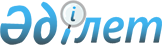 2020 - 2022 жылдарға арналған Май ауданының ауылдық округтердің, Ақжар және Майтүбек ауылдарының бюджеттері туралыПавлодар облысы Май аудандық мәслихатының 2019 жылғы 30 желтоқсандағы № 1/56 шешімі. Павлодар облысының Әділет департаментінде 2020 жылғы 5 қаңтарда № 6700 болып тіркелді.
      Қазақстан Республикасының 2008 жылғы 4 желтоқсандағы Бюджет кодексінің 75-бабы 2-тармағына, Қазақстан Республикасының 2001 жылғы 23 қаңтардағы "Қазақстан Республикасындағы жергілікті мемлекеттік басқару және өзін-өзі басқару туралы" Заңының 6-бабы 1-тармағының 1) тармақшасына, Қазақстан Республикасының 2005 жылғы 8 шілдедегі "Агроөнеркәсіптік кешенді ауылдық аумақтарды дамытуды мемлекеттік реттеу туралы" Заңының 18-бабы 4-тармағына сәйкес, Май аудандық мәслихаты ШЕШІМ ҚАБЫЛДАДЫ:
      1. 2020 – 2022 жылдарға арналған Ақжар ауылының бюджеті тиісінше 1, 2 және 3-қосымшаларға сәйкес, соның ішінде 2020 жылға арналған келесі көлемдерде бекітілсін:
      1) кірістер – 27998 мың теңге, соның ішінде:
      салықтық түсімдер – 6145 мың теңге;
      салықтық емес түсімдер – нөлге тең;
      негiзгi капиталды сатудан түсетiн түсiмдер – нөлге тең;
      трансферттер түсімі – 21853 мың теңге;
      2) шығындар – 27998 мың теңге;
      3) таза бюджеттік кредиттеу – нөлге тең, соның ішінде:
      бюджеттік кредиттер – нөлге тең;
      бюджеттік кредиттерді өтеу – нөлге тең;
      4) қаржы активтерімен операциялар бойынша сальдо – нөлге тең;
      5) бюджет тапшылығы (профициті) – нөлге тең;
      6) бюджет тапшылығын қаржыландыру (профицитін пайдалану) – нөлге тең.
      Ескерту. 1 - тармақ жаңа редакцияда - Павлодар облысы Май аудандық мәслихатының 14.12.2020 № 9/64 (01.01.2020 бастап қолданысқа енгізіледі) шешімімен.


      2. . 2020 - 2022 жылдарға арналған Ақшиман ауылдық округінің бюджеті тиісінше 4, 5 және 6-қосымшаларға сәйкес, соның ішінде 2020 жылға арналған келесі көлемдерде бекітілсін:
      1) кірістер – 31477 мың теңге, соның ішінде:
      салықтық түсімдер – 224 мың теңге;
      салықтық емес түсімдер – нөлге тең;
      негiзгi капиталды сатудан түсетiн түсiмдер – нөлге тең;
      трансферттер түсімі – 31253 мың теңге;
      2) шығындар – 31477 мың теңге;
      3) таза бюджеттік кредиттеу – нөлге тең, соның ішінде:
      бюджеттік кредиттер – нөлге тең;
      бюджеттік кредиттерді өтеу – нөлге тең;
      4) қаржы активтерімен операциялар бойынша сальдо – нөлге тең;
      5) бюджет тапшылығы (профициті) – нөлге тең;
      6) бюджет тапшылығын қаржыландыру (профицитін пайдалану) – нөлге тең.
      Ескерту. 2 - тармақ жаңа редакцияда - Павлодар облысы Май аудандық мәслихатының 14.12.2020 № 9/64 (01.01.2020 бастап қолданысқа енгізіледі) шешімімен.


      3. 2020 - 2022 жылдарға арналған Баскөл ауылдық округінің бюджеті тиісінше 7, 8 және 9-қосымшаларға сәйкес, соның ішінде 2020 жылға арналған келесі көлемдерде бекітілсін:
      1) кірістер – 40663 мың теңге, соның ішінде:
      салықтық түсімдер – 1843 мың теңге;
      салықтық емес түсімдер – 114 мың теңге;
      негiзгi капиталды сатудан түсетiн түсiмдер – нөлге тең;
      трансферттер түсімі – 38706 мың теңге;
      2) шығындар – 40663 мың теңге;
      3) таза бюджеттік кредиттеу – нөлге тең, соның ішінде:
      бюджеттік кредиттер – нөлге тең;
      бюджеттік кредиттерді өтеу – нөлге тең;
      4) қаржы активтерімен операциялар бойынша сальдо – нөлге тең;
      5) бюджет тапшылығы (профициті) – нөлге тең;
      6) бюджет тапшылығын қаржыландыру (профицитін пайдалану) – нөлге тең.
      Ескерту. 3 - тармақ жаңа редакцияда - Павлодар облысы Май аудандық мәслихатының 14.12.2020 № 9/64 (01.01.2020 бастап қолданысқа енгізіледі) шешімімен.


      4. 2020 - 2022 жылдарға арналған Қазан ауылдық округінің бюджеті тиісінше 10, 11 және 12-қосымшаларға сәйкес, соның ішінде 2020 жылға арналған келесі көлемдерде бекітілсін:
      1) кірістер – 52250 мың теңге, соның ішінде:
      салықтық түсімдер – 1302 мың теңге;
      салықтық емес түсімдер – 5 мың теңге;
      негiзгi капиталды сатудан түсетiн түсiмдер – нөлге тең;
      трансферттер түсімі – 50943 мың теңге;
      2) шығындар – 52250 мың теңге;
      3) таза бюджеттік кредиттеу – нөлге тең, соның ішінде:
      бюджеттік кредиттер – нөлге тең;
      бюджеттік кредиттерді өтеу – нөлге тең;
      4) қаржы активтерімен операциялар бойынша сальдо – нөлге тең;
      5) бюджет тапшылығы (профициті) – нөлге тең;
      6) бюджет тапшылығын қаржыландыру (профицитін пайдалану) – нөлге тең.
      Ескерту. 4 - тармақ жаңа редакцияда - Павлодар облысы Май аудандық мәслихатының 14.12.2020 № 9/64 (01.01.2020 бастап қолданысқа енгізіледі) шешімімен.


      5. 2020 - 2022 жылдарға арналған Қаратерек ауылдық округінің бюджеті тиісінше 13, 14 және 14-қосымшаларға сәйкес, соның ішінде 2020 жылға арналған келесі көлемдерде бекітілсін:
      1) кірістер – 78606 мың теңге, соның ішінде:
      салықтық түсімдер – 1308 мың теңге;
      салықтық емес түсімдер – 163 мың теңге;
      негiзгi капиталды сатудан түсетiн түсiмдер – нөлге тең;
      трансферттер түсімі – 77135 мың теңге;
      2) шығындар – 78606 мың теңге;
      3) таза бюджеттік кредиттеу – нөлге тең, соның ішінде:
      бюджеттік кредиттер – нөлге тең;
      бюджеттік кредиттерді өтеу – нөлге тең;
      4) қаржы активтерімен операциялар бойынша сальдо – нөлге тең;
      5) бюджет тапшылығы (профициті) – нөлге тең;
      6) бюджет тапшылығын қаржыландыру (профицитін пайдалану) – нөлге тең.
      Ескерту. 5 - тармақ жаңа редакцияда - Павлодар облысы Май аудандық мәслихатының 14.12.2020 № 9/64 (01.01.2020 бастап қолданысқа енгізіледі) шешімімен.


      6. 2020 - 2022 жылдарға арналған Кеңтүбек ауылдық округінің бюджеті тиісінше 16, 17 және 18-қосымшаларға сәйкес, соның ішінде 2020 жылға арналған келесі көлемдерде бекітілсін:
      1) кірістер – 73111 мың теңге, соның ішінде:
      салықтық түсімдер – 1534 мың теңге;
      салықтық емес түсімдер – 173 мың теңге;
      негiзгi капиталды сатудан түсетiн түсiмдер – нөлге тең;
      трансферттер түсімі – 71404 мың теңге;
      2) шығындар – 73111 мың теңге;
      3) таза бюджеттік кредиттеу – нөлге тең, соның ішінде:
      бюджеттік кредиттер – нөлге тең;
      бюджеттік кредиттерді өтеу – нөлге тең;
      4) қаржы активтерімен операциялар бойынша сальдо – нөлге тең;
      5) бюджет тапшылығы (профициті) – нөлге тең;
      6) бюджет тапшылығын қаржыландыру (профицитін пайдалану) – нөлге тең.
      Ескерту. 6 - тармақ жаңа редакцияда - Павлодар облысы Май аудандық мәслихатының 14.12.2020 № 9/64 (01.01.2020 бастап қолданысқа енгізіледі) шешімімен.


      7. 2020 - 2022 жылдарға арналған Көктөбе ауылдық округінің бюджеті тиісінше 19, 20 және 21-қосымшаларға сәйкес, соның ішінде 2020 жылға арналған келесі көлемдерде бекітілсін:
      1) кірістер – 434546 мың теңге, соның ішінде:
      салықтық түсімдер – 8532 мың теңге;
      салықтық емес түсімдер – 92 мың теңге;
      негiзгi капиталды сатудан түсетiн түсiмдер – нөлге тең;
      трансферттер түсімі – 425922 мың теңге;
      2) шығындар – 435483 мың теңге;
      3) таза бюджеттік кредиттеу – нөлге тең, соның ішінде:
      бюджеттік кредиттер – нөлге тең;
      бюджеттік кредиттерді өтеу – нөлге тең;
      4) қаржы активтерімен операциялар бойынша сальдо – нөлге тең;
      5) бюджет тапшылығы (профициті) – -937 мың теңге;
      6) бюджет тапшылығын қаржыландыру (профицитін пайдалану) – 937 мың теңге.
      Ескерту. 7 - тармақ жаңа редакцияда - Павлодар облысы Май аудандық мәслихатының 14.12.2020 № 9/64 (01.01.2020 бастап қолданысқа енгізіледі) шешімімен.


      8. 2020 - 2022 жылдарға арналған Май ауылдық округінің бюджеті тиісінше 22, 23 және 24-қосымшаларға сәйкес, соның ішінде 2020 жылға арналған келесі көлемдерде бекітілсін:
      1) кірістер – 66604 мың теңге, соның ішінде:
      салықтық түсімдер – 413 мың теңге;
      салықтық емес түсімдер – 341 мың теңге;
      негiзгi капиталды сатудан түсетiн түсiмдер – нөлге тең;
      трансферттер түсімі – 65850 мың теңге;
      2) шығындар – 66604 мың теңге;
      3) таза бюджеттік кредиттеу – нөлге тең, соның ішінде:
      бюджеттік кредиттер – нөлге тең;
      бюджеттік кредиттерді өтеу – нөлге тең;
      4) қаржы активтерімен операциялар бойынша сальдо – нөлге тең;
      5) бюджет тапшылығы (профициті) – нөлге тең;
      6) бюджет тапшылығын қаржыландыру (профицитін пайдалану) – нөлге тең.
      Ескерту. 8 - тармақ жаңа редакцияда - Павлодар облысы Май аудандық мәслихатының 14.12.2020 № 9/64 (01.01.2020 бастап қолданысқа енгізіледі) шешімімен.


      9. 2020 - 2022 жылдарға арналған Малайсары ауылдық округінің бюджеті тиісінше 25, 26 және 27-қосымшаларға сәйкес, соның ішінде 2020 жылға арналған келесі көлемдерде бекітілсін:
      1) кірістер – 38437 мың теңге, соның ішінде:
      салықтық түсімдер – 455 мың теңге;
      салықтық емес түсімдер – 257 мың теңге;
      негiзгi капиталды сатудан түсетiн түсiмдер – нөлге тең;
      трансферттер түсімі – 37725 мың теңге;
      2) шығындар – 38437 мың теңге;
      3) таза бюджеттік кредиттеу – нөлге тең, соның ішінде:
      бюджеттік кредиттер – нөлге тең;
      бюджеттік кредиттерді өтеу – нөлге тең;
      4) қаржы активтерімен операциялар бойынша сальдо – нөлге тең;
      5) бюджет тапшылығы (профициті) – нөлге тең;
      6) бюджет тапшылығын қаржыландыру (профицитін пайдалану) – нөлге тең.
      Ескерту. 9 - тармақ жаңа редакцияда - Павлодар облысы Май аудандық мәслихатының 14.12.2020 № 9/64 (01.01.2020 бастап қолданысқа енгізіледі) шешімімен.


      10. 2020 - 2022 жылдарға арналған Майтүбек ауылының бюджеті тиісінше 28, 29 және 30-қосымшаларға сәйкес, соның ішінде 2020 жылға арналған келесі көлемдерде бекітілсін:
      1) кірістер – 41195 мың теңге, соның ішінде:
      салықтық түсімдер – 245 мың теңге;
      салықтық емес түсімдер – 31 мың теңге;
      негiзгi капиталды сатудан түсетiн түсiмдер – нөлге тең;
      трансферттер түсімі – 40919 мың теңге;
      2) шығындар – 41195 мың теңге;
      3) таза бюджеттік кредиттеу – нөлге тең, соның ішінде:
      бюджеттік кредиттер – нөлге тең;
      бюджеттік кредиттерді өтеу – нөлге тең;
      4) қаржы активтерімен операциялар бойынша сальдо – нөлге тең;
      5) бюджет тапшылығы (профициті) – нөлге тең;
      6) бюджет тапшылығын қаржыландыру (профицитін пайдалану) – нөлге тең.
      Ескерту. 10 - тармақ жаңа редакцияда - Павлодар облысы Май аудандық мәслихатының 14.12.2020 № 9/64 (01.01.2020 бастап қолданысқа енгізіледі) шешімімен.


      11. 2020 - 2022 жылдарға арналған Саты ауылдық округінің бюджеті тиісінше 31, 32 және 33-қосымшаларға сәйкес, соның ішінде 2020 жылға арналған келесі көлемдерде бекітілсін:
      1) кірістер – 55733 мың теңге, соның ішінде:
      салықтық түсімдер – 883 мың теңге;
      салықтық емес түсімдер – 40 мың теңге;
      негiзгi капиталды сатудан түсетiн түсiмдер – нөлге тең;
      трансферттер түсімі – 54810 мың теңге;
      2) шығындар – 55733 мың теңге;
      3) таза бюджеттік кредиттеу – нөлге тең, соның ішінде:
      бюджеттік кредиттер – нөлге тең;
      бюджеттік кредиттерді өтеу – нөлге тең;
      4) қаржы активтерімен операциялар бойынша сальдо – нөлге тең;
      5) бюджет тапшылығы (профициті) – нөлге тең;
      6) бюджет тапшылығын қаржыландыру (профицитін пайдалану) – нөлге тең.
      Ескерту. 11 - тармақ жаңа редакцияда - Павлодар облысы Май аудандық мәслихатының 14.12.2020 № 9/64 (01.01.2020 бастап қолданысқа енгізіледі) шешімімен.


      12. Аудандық бюджеттен 2020 жылға субвенциялардың көлемі ауылдық округтердің, Ақжар және Майтүбек ауылдарының бюджеттерінде 473157 мың теңге жалпы сомасында ескерілсін, соның ішінде:
      Ақжар ауылы – 16542 мың теңге;
      Ақшиман ауылдық округі – 23285 мың теңге;
      Баскөл ауылдық округі – 30118 мың теңге;
      Қазан ауылдық округі – 24929 мың теңге;
      Қаратерек ауылдық округі – 52687 мың теңге;
      Кеңтүбек ауылдық округі – 52810 мың теңге;
      Көктөбе ауылдық округі – 128114 мың теңге;
      Май ауылдық округі – 50429 мың теңге;
      Малайсары ауылдық округі – 29603 мың теңге;
      Майтүбек ауылы – 22133 мың теңге;
      Саты ауылдық округі – 42507 мың теңге.
      13. 2020 жылға арналған аудандық бюджеттен ауылдық округтердің бюджеттеріне мектепке дейінгі білім беру мемлекеттік ұйымдары педагогтарының еңбекақысын ұлғайтуға арналған нысаналы ағымдағы трансферттердің жалпы сомасы 1327 мың теңге есепке алынсын, соның ішінде:
      Қаратерек ауылдық округі – 224 мың теңге;
      Кеңтүбек ауылдық округі – 250 мың теңге;
      Көктөбе ауылдық округі – 442 мың теңге;
      Май ауылдық округі – 210 мың теңге;
      Саты ауылдық округі – 201 мың теңге.
      14. 2020 жылға арналған аудандық бюджеттен Қаратерек ауылдық округінің бюджетіне оқушыларды тасымалдау үшін автокөлік құралын сатып алуға арналған нысаналы ағымдағы трансферттердің сомасы 8450 мың теңге есепке алынсын
      15. 2020 жылға арналған аудандық бюджеттен Көктөбе ауылдық округінің бюджетіне "Ауыл-Ел бесігі" жобасы шеңберінде әлеуметтік және инженерлік инфрақұрылым жөніндегі іс-шараларды іске асыруға арналған нысаналы ағымдағы трансферттердің сомасы 142974 мың теңге есепке алынсын.
      16. Азаматтық қызметші болып табылатын және ауылдық елді мекендерде жұмыс істейтін денсаулық сақтау, әлеуметтік қамсыздандыру, білім беру, мәдениет, спорт, ветеринария, орман шаруашылығы және ерекше қорғалатын табиғи аумақтар саласындағы мамандарға, сондай-ақ жергілікті бюджеттерден қаржыландырылатын мемлекеттік ұйымдарда жұмыс істейтін аталған мамандарға қызметтің осы түрлерімен қалалық жағдайда айналысатын мамандардың мөлшерлемелерімен салыстырғанда жиырма бес пайызға жоғарылатылған айлықақылар мен тарифтік мөлшерлемелер көзделсін.
      17. Осы шешімнің орындалуын бақылау мен қадағалау аудандық мәслихаттың әлеуметтік-экономикалық даму және бюджет жөніндегі тұрақты комиссиясына жүктелсін.
      18. Осы шешім 2020 жылғы 1 қаңтардан бастап қолданысқа енгізіледі.
      2020 жылға арналған Ақжар ауылдық округінің бюджеті (өзгерістермен)
      Ескерту. 1 - қосымша жаңа редакцияда - Павлодар облысы Май аудандық мәслихатының 14.12.2020 № 9/64 (01.01.2020 бастап қолданысқа енгізіледі) шешімімен. 2021 жылға арналған Ақжар ауылының бюджеті  2022 жылға арналған Ақжар ауылының бюджеті 
      2020 жылға арналған Ақшиман ауылдық округінің
бюджеті (өзгерістермен)
      Ескерту. 4 - қосымша жаңа редакцияда - Павлодар облысы Май аудандық мәслихатының 14.12.2020 № 9/64 (01.01.2020 бастап қолданысқа енгізіледі) шешімімен. 2021 жылға арналған Ақшиман ауылдық округінің бюджеті 2022 жылға арналған Ақшиман ауылдық округінің бюджеті
      2020 жылға арналған Баскөл ауылдық округінің
бюджеті (өзгерістермен)
      Ескерту. 19 - қосымша жаңа редакцияда - Павлодар облысы Май аудандық мәслихатының 14.12.2020 № 9/64 (01.01.2020 бастап қолданысқа енгізіледі) шешімімен. 2021 жылға арналған Баскөл ауылдық округінің бюджеті 2022 жылға арналған Баскөл ауылдық округінің бюджеті
      2020 жылға арналған Қазан ауылдық округінің
бюджеті (өзгерістермен)
      Ескерту. 10 - қосымша жаңа редакцияда - Павлодар облысы Май аудандық мәслихатының 14.12.2020 № 9/64 (01.01.2020 бастап қолданысқа енгізіледі) шешімімен. 2021 жылға арналған Қазан ауылдық округінің бюджеті 2022 жылға арналған Қазан ауылдық округінің бюджеті
      2020 жылға арналған Қаратерек ауылдық округінің
бюджеті (өзгерістермен)
      Ескерту. 13 - қосымша жаңа редакцияда - Павлодар облысы Май аудандық мәслихатының 14.12.2020 № 9/64 (01.01.2020 бастап қолданысқа енгізіледі) шешімімен. 2021 жылға арналған Қаратерек ауылдық округінің бюджеті 2022 жылға арналған Қаратерек ауылдық округінің бюджеті
      2020 жылға арналған Кеңтүбек ауылдық округінің
бюджеті (өзгерістермен)
      Ескерту. 16 - қосымша жаңа редакцияда - Павлодар облысы Май аудандық мәслихатының 14.12.2020 № 9/64 (01.01.2020 бастап қолданысқа енгізіледі) шешімімен. 2021 жылға арналған Кеңтүбек ауылдық округінің бюджеті 2022 жылға арналған Кеңтүбек ауылдық округінің бюджеті
      2020 жылға арналған Көктөбе ауылдық округінің
бюджеті (өзгерістермен)
      Ескерту. 19 - қосымша жаңа редакцияда - Павлодар облысы Май аудандық мәслихатының 14.12.2020 № 9/64 (01.01.2020 бастап қолданысқа енгізіледі) шешімімен. 2021 жылға арналған Көктөбе ауылдық округінің бюджеті 2022 жылға арналған Көктөбе ауылдық округінің бюджеті
      2020 жылға арналған Май ауылдық округінің
бюджеті (өзгерістермен)
      Ескерту. 22 - қосымша жаңа редакцияда - Павлодар облысы Май аудандық мәслихатының 14.12.2020 № 9/64 (01.01.2020 бастап қолданысқа енгізіледі) шешімімен. 2021 жылға арналған Май ауылдық округінің бюджеті 2022 жылға арналған Май ауылдық округінің бюджеті
      2020 жылға арналған Малайсары ауылдық округінің
бюджеті (өзгерістермен)
      Ескерту. 25 - қосымша жаңа редакцияда - Павлодар облысы Май аудандық мәслихатының 14.12.2020 № 9/64 (01.01.2020 бастап қолданысқа енгізіледі) шешімімен. 2021 жылға арналған Малайсары ауылдық округінің бюджеті 2022 жылға арналған Малайсары ауылдық округінің бюджеті
      2020 жылға арналған Майтүбек ауылының
бюджеті (өзгерістермен)
      Ескерту. 28 - қосымша жаңа редакцияда - Павлодар облысы Май аудандық мәслихатының 14.12.2020 № 9/64 (01.01.2020 бастап қолданысқа енгізіледі) шешімімен. 2021 жылға арналған Майтүбек ауылының бюджеті 2022 жылға арналған Майтүбек ауылының бюджеті
      2020 жылға арналған Саты ауылдық округінің
бюджеті (өзгерістермен)
      Ескерту. 31 - қосымша жаңа редакцияда - Павлодар облысы Май аудандық мәслихатының 14.12.2020 № 9/64 (01.01.2020 бастап қолданысқа енгізіледі) шешімімен. 2021 жылға арналған Саты ауылдық округінің бюджеті 2022 жылға арналған Саты ауылдық округінің бюджеті
					© 2012. Қазақстан Республикасы Әділет министрлігінің «Қазақстан Республикасының Заңнама және құқықтық ақпарат институты» ШЖҚ РМК
				
      Май аудандық маслихатының сессия төрағасы 

Ж. Сембин

      Май аудандық маслихатының хатшысы 

Г. Арынов
Май аудандық мәслихатының
2019 жылғы 30 желтоқсаны
№ 1/56 шешіміне
1-қосымша
Санаты
Санаты
Санаты
Санаты
Сомасы (мың теңге)
Сыныбы
Сыныбы
Сыныбы
Сомасы (мың теңге)
Кіші сыныбы
Кіші сыныбы
Сомасы (мың теңге)
Атауы
Сомасы (мың теңге)
1
2
3
4
5
1. Кірістер 
27998
1
Салықтық түсімдер
6145
01
Табыс салығы
916
2
Жеке табыс салығы
916
04
Меншікке салынатын салықтар 
5229
1
Мүлікке салынатын салықтар 
45
3
Жер салығы 
5184
4
Трансферттердiң түсімдерi
21853
02
Мемлекеттік басқарудың жоғары тұрған органдарынан түсетін трансферттер
21853
3
Аудандардың (облыстық маңызы бар қаланың) бюджетінен трансферттер
21853
Функционалдық топ
Функционалдық топ
Функционалдық топ
Функционалдық топ
Функционалдық топ
Сомасы (мың теңге)
Кіші функция
Кіші функция
Кіші функция
Кіші функция
Сомасы (мың теңге)
Бюджеттік бағдарламалардың әкімшісі
Бюджеттік бағдарламалардың әкімшісі
Бюджеттік бағдарламалардың әкімшісі
Сомасы (мың теңге)
Бағдарлама
Бағдарлама
Сомасы (мың теңге)
Атауы
Сомасы (мың теңге)
1
2
3
4
5
6
2. Шығындар
27998
01
Жалпы сипаттағы мемлекеттiк қызметтер 
24026
1
Мемлекеттiк басқарудың жалпы функцияларын орындайтын өкiлдi, атқарушы және басқа органдар
24026
124
Аудандық маңызы бар қала, ауыл, кент, ауылдық округ әкімінің аппараты
24026
001
Аудандық маңызы бар қала, ауыл, кент, ауылдық округ әкімінің қызметін қамтамасыз ету жөніндегі қызметтер
23626
022
Мемлекеттік органның күрделі шығыстары
400
07
Тұрғын үй-коммуналдық шаруашылық
3322
3
Елді-мекендерді көркейту
3322
124
Аудандық маңызы бар қала, ауыл, кент, ауылдық округ әкімінің аппараты
3322
008
Елді мекендердегі көшелерді жарықтандыру
1653
009
Елді мекендердің санитариясын қамтамасыз ету
400
011
Елді мекендерді абаттандыру мен көгалдандыру
1269
12
Көлiк және коммуникация
650
1
Автомобиль көлiгi
650
124
Аудандық маңызы бар қала, ауыл, кент, ауылдық округ әкімінің аппараты
650
013
Аудандық маңызы бар қалаларда, ауылдарда, кенттерде, ауылдық округтерде автомобиль жолдарының жұмыс істеуін қамтамасыз ету
650
3.Таза бюджеттік кредиттеу
0
4. Қаржы активтерімен операциялар бойынша сальдо 
0
5. Бюджет тапшылығы (профициті)
0
6. Бюджет тапшылығын қаржыландыру (профицитін пайдалану)
0Май аудандық мәслихатының
2019 жылғы 30 желтоқсандағы
№ 1/56 шешіміне
2-қосымша
Санаты
Санаты
Санаты
Санаты
Сомасы (мың теңге)
Сыныбы
Сыныбы
Сыныбы
Сомасы (мың теңге)
Кіші сыныбы
Кіші сыныбы
Сомасы (мың теңге)
Атауы
Сомасы (мың теңге)
1
2
3
4
5
1. Кірістер 
23906
1
Салықтық түсімдер
7822
01
Табыс салығы
123
2
Жеке табыс салығы
123
04
Меншікке салынатын салықтар 
7699
1
Мүлікке салынатын салықтар 
47
3
Жер салығы 
5911
4
Көлік құралдарына салынатын салық
1741
4
Трансферттер түсімi
16084
02
Мемлекеттік басқарудың жоғары тұрған органдарынан түсетін трансферттер
16084
3
Аудандардың (облыстық маңызы бар қаланың) бюджетінен трансферттер
16084
Функционалдық топ
Функционалдық топ
Функционалдық топ
Функционалдық топ
Функционалдық топ
Сомасы (мың теңге)
Функционалдық кіші топ
Функционалдық кіші топ
Функционалдық кіші топ
Функционалдық кіші топ
Сомасы (мың теңге)
Бюджеттік бағдарламалардың әкімшісі
Бюджеттік бағдарламалардың әкімшісі
Бюджеттік бағдарламалардың әкімшісі
Сомасы (мың теңге)
Бағдарлама
Бағдарлама
Сомасы (мың теңге)
Атауы
Сомасы (мың теңге)
1
2
3
4
5
6
2. Шығындар
23906
01
Жалпы сипаттағы мемлекеттiк қызметтер 
20088
1
Мемлекеттiк басқарудың жалпы функцияларын орындайтын өкiлдi, атқарушы және басқа органдар
20088
124
Аудандық маңызы бар қала, ауыл, кент, ауылдық округ әкімінің аппараты
20088
001
Аудандық маңызы бар қала, ауыл, кент, ауылдық округ әкімінің қызметін қамтамасыз ету жөніндегі қызметтер
19672
022
Мемлекеттік органның күрделі шығыстары
416
07
Тұрғын үй-коммуналдық шаруашылық
3143
3
Елді-мекендерді көркейту
3143
124
Аудандық маңызы бар қала, ауыл, кент, ауылдық округ әкімінің аппараты
3143
008
Елді мекендердегі көшелерді жарықтандыру
1407
009
Елді мекендердің санитариясын қамтамасыз ету
416
011
Елді мекендерді абаттандыру мен көгалдандыру
1320
12
Көлiк және коммуникация
676
1
Автомобиль көлiгi
676
124
Аудандық маңызы бар қала, ауыл, кент, ауылдық округ әкімінің аппараты
676
013
Аудандық маңызы бар қалаларда, ауылдарда, кенттерде, ауылдық округтерде автомобиль жолдарының жұмыс істеуін қамтамасыз ету
676
3.Таза бюджеттік кредиттеу
0
4. Қаржы активтерімен операциялар бойынша сальдо 
0
5. Бюджет тапшылығы (профициті)
0
6. Бюджет тапшылығын қаржыландыру (профицитін пайдалану)
0Май аудандық мәслихатының
2019 жылғы 30 желтоқсандағы
№ 1/56 шешіміне
3-қосымша
Санаты
Санаты
Санаты
Санаты
Сомасы (мың теңге)
Сыныбы
Сыныбы
Сыныбы
Сомасы (мың теңге)
Кіші сыныбы
Кіші сыныбы
Сомасы (мың теңге)
Атауы
Сомасы (мың теңге)
1
2
3
4
5
1. Кірістер 
23906
1
Салықтық түсімдер
8197
01
Табыс салығы
129
2
Жеке табыс салығы
129
04
Меншікке салынатын салықтар 
8068
1
Мүлікке салынатын салықтар 
50
3
Жер салығы 
6207
4
Көлік құралдарына салынатын салық
1811
4
Трансферттер түсімi
15709
02
Мемлекеттік басқарудың жоғары тұрған органдарынан түсетін трансферттер
15709
3
Аудандардың (облыстық маңызы бар қаланың) бюджетінен трансферттер
15709
Функционалдық топ
Функционалдық топ
Функционалдық топ
Функционалдық топ
Функционалдық топ
Сомасы (мың теңге)
Функционалдық кіші топ
Функционалдық кіші топ
Функционалдық кіші топ
Функционалдық кіші топ
Сомасы (мың теңге)
Бюджеттік бағдарламалардың әкімшісі
Бюджеттік бағдарламалардың әкімшісі
Бюджеттік бағдарламалардың әкімшісі
Сомасы (мың теңге)
Бағдарлама
Бағдарлама
Сомасы (мың теңге)
Атауы
Сомасы (мың теңге)
1
2
3
4
5
6
2. Шығындар
23906
01
Жалпы сипаттағы мемлекеттiк қызметтер 
20088
1
Мемлекеттiк басқарудың жалпы функцияларын орындайтын өкiлдi, атқарушы және басқа органдар
20088
124
Аудандық маңызы бар қала, ауыл, кент, ауылдық округ әкімінің аппараты
20088
001
Аудандық маңызы бар қала, ауыл, кент, ауылдық округ әкімінің қызметін қамтамасыз ету жөніндегі қызметтер
19672
022
Мемлекеттік органның күрделі шығыстары
416
07
Тұрғын үй-коммуналдық шаруашылық
3143
3
Елді-мекендерді көркейту
3143
124
Аудандық маңызы бар қала, ауыл, кент, ауылдық округ әкімінің аппараты
3143
008
Елді мекендердегі көшелерді жарықтандыру
1407
009
Елді мекендердің санитариясын қамтамасыз ету
416
011
Елді мекендерді абаттандыру мен көгалдандыру
1320
12
Көлiк және коммуникация
676
1
Автомобиль көлiгi
676
124
Аудандық маңызы бар қала, ауыл, кент, ауылдық округ әкімінің аппараты
676
013
Аудандық маңызы бар қалаларда, ауылдарда, кенттерде, ауылдық округтерде автомобиль жолдарының жұмыс істеуін қамтамасыз ету
676
3.Таза бюджеттік кредиттеу
0
4. Қаржы активтерімен операциялар бойынша сальдо 
0
5. Бюджет тапшылығы (профициті)
0
6. Бюджет тапшылығын қаржыландыру (профицитін пайдалану)
0Май аудандық мәслихатының
2019 жылғы 30 желтоқсандағы
№ 1/56 шешіміне
4-қосымша
Санаты
Санаты
Санаты
Санаты
Сомасы (мың теңге)
Сыныбы
Сыныбы
Сыныбы
Сомасы (мың теңге)
Кіші сыныбы
Кіші сыныбы
Сомасы (мың теңге)
Атауы
Сомасы (мың теңге)
1
2
3
4
5
1. Кірістер 
31477
1
Салықтық түсімдер
224
04
Меншікке салынатын салықтар 
224
1
Мүлікке салынатын салықтар 
15
3
Жер салығы 
28
4
Көлік құралдарына салынатын салық
181
4
Трансферттердiң түсімдерi
31253
02
Мемлекеттік басқарудың жоғары тұрған органдарынан түсетін трансферттер
31253
3
Аудандардың (облыстық маңызы бар қаланың) бюджетінен трансферттер
31253
Функционалдық топ
Функционалдық топ
Функционалдық топ
Функционалдық топ
Функционалдық топ
Сомасы (мың теңге)
Кіші функция
Кіші функция
Кіші функция
Кіші функция
Сомасы (мың теңге)
Бюджеттік бағдарламалардың әкімшісі
Бюджеттік бағдарламалардың әкімшісі
Бюджеттік бағдарламалардың әкімшісі
Сомасы (мың теңге)
Бағдарлама
Бағдарлама
Сомасы (мың теңге)
Атауы
Сомасы (мың теңге)
1
2
3
4
5
6
2. Шығындар
31477
01
Жалпы сипаттағы мемлекеттiк қызметтер 
27842
1
Мемлекеттiк басқарудың жалпы функцияларын орындайтын өкiлдi, атқарушы және басқа органдар
27842
124
Аудандық маңызы бар қала, ауыл, кент, ауылдық округ әкімінің аппараты
27842
001
Аудандық маңызы бар қала, ауыл, кент, ауылдық округ әкімінің қызметін қамтамасыз ету жөніндегі қызметтер
27442
022
Мемлекеттік органның күрделі шығыстары
400
07
Тұрғын үй-коммуналдық шаруашылық
2361
3
Елді-мекендерді көркейту
2361
124
Аудандық маңызы бар қала, ауыл, кент, ауылдық округ әкімінің аппараты
2361
008
Елді мекендердегі көшелерді жарықтандыру
693
009
Елді мекендердің санитариясын қамтамасыз ету
400
011
Елді мекендерді абаттандыру мен көгалдандыру
1268
12
Көлiк және коммуникация
1274
1
Автомобиль көлiгi
1274
124
Аудандық маңызы бар қала, ауыл, кент, ауылдық округ әкімінің аппараты
1274
013
Аудандық маңызы бар қалаларда, ауылдарда, кенттерде, ауылдық округтерде автомобиль жолдарының жұмыс істеуін қамтамасыз ету
1274
3.Таза бюджеттік кредиттеу
0
4. Қаржы активтерімен операциялар бойынша сальдо 
0
5. Бюджет тапшылығы (профициті)
0
6. Бюджет тапшылығын қаржыландыру (профицитін пайдалану)
0Май аудандық мәслихатының
2019 жылғы 30 желтоқсандағы
№ 1/56 шешіміне
5-қосымша
Санаты
Санаты
Санаты
Санаты
Сомасы (мың теңге)
Сыныбы
Сыныбы
Сыныбы
Сомасы (мың теңге)
Кіші сыныбы
Кіші сыныбы
Сомасы (мың теңге)
Атауы
Сомасы (мың теңге)
1
2
3
4
5
1. Кірістер 
25323
1
Салықтық түсімдер
1087
04
Меншікке салынатын салықтар 
1087
1
Мүлікке салынатын салықтар 
17
3
Жер салығы 
16
4
Көлік құралдарына салынатын салық
1054
4
Трансферттер түсімi
24236
02
Мемлекеттік басқарудың жоғары тұрған органдарынан түсетін трансферттер
24236
3
Аудандардың (облыстық маңызы бар қаланың) бюджетінен трансферттер
24236
Функционалдық топ
Функционалдық топ
Функционалдық топ
Функционалдық топ
Функционалдық топ
Сомасы (мың теңге)
Функционалдық кіші топ
Функционалдық кіші топ
Функционалдық кіші топ
Функционалдық кіші топ
Сомасы (мың теңге)
Бюджеттік бағдарламалардың әкімшісі
Бюджеттік бағдарламалардың әкімшісі
Бюджеттік бағдарламалардың әкімшісі
Сомасы (мың теңге)
Бағдарлама
Бағдарлама
Сомасы (мың теңге)
Атауы
Сомасы (мың теңге)
1
2
3
4
5
6
2. Шығындар
25323
01
Жалпы сипаттағы мемлекеттiк қызметтер 
22011
1
Мемлекеттiк басқарудың жалпы функцияларын орындайтын өкiлдi, атқарушы және басқа органдар
22011
124
Аудандық маңызы бар қала, ауыл, кент, ауылдық округ әкімінің аппараты
22011
001
Аудандық маңызы бар қала, ауыл, кент, ауылдық округ әкімінің қызметін қамтамасыз ету жөніндегі қызметтер
21595
022
Мемлекеттік органның күрделі шығыстары
416
07
Тұрғын үй-коммуналдық шаруашылық
2455
3
Елді-мекендерді көркейту
2455
124
Аудандық маңызы бар қала, ауыл, кент, ауылдық округ әкімінің аппараты
2455
008
Елді мекендердегі көшелерді жарықтандыру
721
009
Елді мекендердің санитариясын қамтамасыз ету
416
011
Елді мекендерді абаттандыру мен көгалдандыру
1319
12
Көлiк және коммуникация
857
1
Автомобиль көлiгi
857
124
Аудандық маңызы бар қала, ауыл, кент, ауылдық округ әкімінің аппараты
857
013
Аудандық маңызы бар қалаларда, ауылдарда, кенттерде, ауылдық округтерде автомобиль жолдарының жұмыс істеуін қамтамасыз ету
857
3.Таза бюджеттік кредиттеу
0
4. Қаржы активтерімен операциялар бойынша сальдо 
0
5. Бюджет тапшылығы (профициті)
0
6. Бюджет тапшылығын қаржыландыру (профицитін пайдалану)
0Май аудандық мәслихатының
2019 жылғы 30 желтоқсандағы
№ 1/56 шешіміне
6-қосымша
Санаты
Санаты
Санаты
Санаты
Сомасы (мың теңге)
Сыныбы
Сыныбы
Сыныбы
Сомасы (мың теңге)
Кіші сыныбы
Кіші сыныбы
Сомасы (мың теңге)
Атауы
Сомасы (мың теңге)
1
2
3
4
5
1. Кірістер 
25323
1
Салықтық түсімдер
1130
04
Меншікке салынатын салықтар 
1130
1
Мүлікке салынатын салықтар 
17
3
Жер салығы 
17
4
Көлік құралдарына салынатын салық
1096
4
Трансферттер түсімi
24193
02
Мемлекеттік басқарудың жоғары тұрған органдарынан түсетін трансферттер
24193
3
Аудандардың (облыстық маңызы бар қаланың) бюджетінен трансферттер
24193
Функционалдық топ
Функционалдық топ
Функционалдық топ
Функционалдық топ
Функционалдық топ
Сомасы (мың теңге)
Функционалдық кіші топ
Функционалдық кіші топ
Функционалдық кіші топ
Функционалдық кіші топ
Сомасы (мың теңге)
Бюджеттік бағдарламалардың әкімшісі
Бюджеттік бағдарламалардың әкімшісі
Бюджеттік бағдарламалардың әкімшісі
Сомасы (мың теңге)
Бағдарлама
Бағдарлама
Сомасы (мың теңге)
Атауы
Сомасы (мың теңге)
1
2
3
4
5
6
2. Шығындар
25323
01
Жалпы сипаттағы мемлекеттiк қызметтер 
22011
1
Мемлекеттiк басқарудың жалпы функцияларын орындайтын өкiлдi, атқарушы және басқа органдар
22011
124
Аудандық маңызы бар қала, ауыл, кент, ауылдық округ әкімінің аппараты
22011
001
Аудандық маңызы бар қала, ауыл, кент, ауылдық округ әкімінің қызметін қамтамасыз ету жөніндегі қызметтер
21595
022
Мемлекеттік органның күрделі шығыстары
416
07
Тұрғын үй-коммуналдық шаруашылық
2455
3
Елді-мекендерді көркейту
2455
124
Аудандық маңызы бар қала, ауыл, кент, ауылдық округ әкімінің аппараты
2455
008
Елді мекендердегі көшелерді жарықтандыру
721
009
Елді мекендердің санитариясын қамтамасыз ету
416
011
Елді мекендерді абаттандыру мен көгалдандыру
1319
12
Көлiк және коммуникация
857
1
Автомобиль көлiгi
857
124
Аудандық маңызы бар қала, ауыл, кент, ауылдық округ әкімінің аппараты
857
013
Аудандық маңызы бар қалаларда, ауылдарда, кенттерде, ауылдық округтерде автомобиль жолдарының жұмыс істеуін қамтамасыз ету
857
3.Таза бюджеттік кредиттеу
0
4. Қаржы активтерімен операциялар бойынша сальдо 
0
5. Бюджет тапшылығы (профициті)
0
6. Бюджет тапшылығын қаржыландыру (профицитін пайдалану)
0Май аудандық мәслихатының
2019 жылғы 30 желтоқсандағы
№ 1/56 шешіміне
7-қосымша
Санаты
Санаты
Санаты
Санаты
Сомасы (мың теңге)
Сыныбы
Сыныбы
Сыныбы
Сомасы (мың теңге)
Кіші сыныбы
Кіші сыныбы
Сомасы (мың теңге)
Атауы
Сомасы (мың теңге)
1
2
3
4
5
1. Кірістер 
40663
1
Салықтық түсімдер
1843
01
Табыс салығы
707
2
Жеке табыс салығы
707
04
Меншікке салынатын салықтар 
1136
1
Мүлікке салынатын салықтар 
75
3
Жер салығы 
244
4
Көлік құралдарына салынатын салық
817
2
Салықтық емес түсімдер
114
01
Мемлекеттік меншіктен түсетін кірістер
114
5
Мемлекет меншігіндегі мүлікті жалға беруден түсетін кірістер 
114
4
Трансферттердiң түсімдерi
38706
02
Мемлекеттік басқарудың жоғары тұрған органдарынан түсетін трансферттер
38706
3
Аудандардың (облыстық маңызы бар қаланың) бюджетінен трансферттер
38706
Функционалдық топ
Функционалдық топ
Функционалдық топ
Функционалдық топ
Функционалдық топ
Сомасы (мың теңге)
Кіші функция
Кіші функция
Кіші функция
Кіші функция
Сомасы (мың теңге)
Бюджеттік бағдарламалардың әкімшісі
Бюджеттік бағдарламалардың әкімшісі
Бюджеттік бағдарламалардың әкімшісі
Сомасы (мың теңге)
Бағдарлама
Бағдарлама
Сомасы (мың теңге)
Атауы
Сомасы (мың теңге)
1
2
3
4
5
6
2. Шығындар
40663
01
Жалпы сипаттағы мемлекеттiк қызметтер 
29639
1
Мемлекеттiк басқарудың жалпы функцияларын орындайтын өкiлдi, атқарушы және басқа органдар
29639
124
Аудандық маңызы бар қала, ауыл, кент, ауылдық округ әкімінің аппараты
29639
001
Аудандық маңызы бар қала, ауыл, кент, ауылдық округ әкімінің қызметін қамтамасыз ету жөніндегі қызметтер
29239
022
Мемлекеттік органның күрделі шығыстары
400
04
Бiлiм беру
4579
2
Бастауыш, негізгі орта және жалпы орта білім беру
4579
124
Аудандық маңызы бар қала, ауыл, кент, ауылдық округ әкімінің аппараты
4579
005
Ауылдық жерлерде оқушыларды жақын жердегі мектепке дейін тегін алып баруды және одан алып қайтуды ұйымдастыру
4579
06
Әлеуметтiк көмек және әлеуметтiк қамсыздандыру
1234
2
Әлеуметтiк көмек
1234
124
Аудандық маңызы бар қала, ауыл, кент, ауылдық округ әкімінің аппараты
1234
003
Мұқтаж азаматтарға үйде әлеуметтік көмек көрсету
1234
07
Тұрғын үй-коммуналдық шаруашылық
3961
3
Елді-мекендерді көркейту
3961
124
Аудандық маңызы бар қала, ауыл, кент, ауылдық округ әкімінің аппараты
3961
008
Елді мекендердегі көшелерді жарықтандыру
2293
009
Елді мекендердің санитариясын қамтамасыз ету
300
011
Елді мекендерді абаттандыру мен көгалдандыру
1368
12
Көлiк және коммуникация
1250
1
Автомобиль көлiгi
1250
1
2
3
4
5
6
124
Аудандық маңызы бар қала, ауыл, кент, ауылдық округ әкімінің аппараты
1250
013
Аудандық маңызы бар қалаларда, ауылдарда, кенттерде, ауылдық округтерде автомобиль жолдарының жұмыс істеуін қамтамасыз ету
1250
3.Таза бюджеттік кредиттеу
0
4. Қаржы активтерімен операциялар бойынша сальдо 
0
5. Бюджет тапшылығы (профициті)
0
6. Бюджет тапшылығын қаржыландыру (профицитін пайдалану)
0Май аудандық мәслихатының
2019 жылғы 30 желтоқсандағы
№ 1/56 шешіміне
8-қосымша
Санаты
Санаты
Санаты
Санаты
Сомасы (мың теңге)
Сыныбы
Сыныбы
Сыныбы
Сомасы (мың теңге)
Кіші сыныбы
Кіші сыныбы
Сомасы (мың теңге)
Атауы
Сомасы (мың теңге)
1
2
3
4
5
1. Кірістер 
32934
1
Салықтық түсімдер
2486
01
Табыс салығы
106
2
Жеке табыс салығы
106
04
Меншікке салынатын салықтар 
2364
1
Мүлікке салынатын салықтар 
73
3
Жер салығы 
104
4
Көлік құралдарына салынатын салық
2187
05
Тауарларға, жұмыстарға және қызметтерге салынатын ішкі салықтар 
16
4
Кәсіпкерлік және кәсіби қызметті жүргізгені үшін алынатын алымдар
16
2
Салықтық емес түсімдер
211
01
Мемлекеттік меншіктен түсетін кірістер
211
5
Мемлекет меншігіндегі мүлікті жалға беруден түсетін кірістер 
211
4
Трансферттер түсімi
30237
02
Мемлекеттік басқарудың жоғары тұрған органдарынан түсетін трансферттер
30237
3
Аудандардың (облыстық маңызы бар қаланың) бюджетінен трансферттер
30237
Функционалдық топ
Функционалдық топ
Функционалдық топ
Функционалдық топ
Функционалдық топ
Сомасы (мың теңге)
Функционалдық кіші топ
Функционалдық кіші топ
Функционалдық кіші топ
Функционалдық кіші топ
Сомасы (мың теңге)
Бюджеттік бағдарламалардың әкімшісі
Бюджеттік бағдарламалардың әкімшісі
Бюджеттік бағдарламалардың әкімшісі
Сомасы (мың теңге)
Бағдарлама
Бағдарлама
Сомасы (мың теңге)
Атауы
Сомасы (мың теңге)
1
2
3
4
5
6
2. Шығындар
32934
01
Жалпы сипаттағы мемлекеттiк қызметтер 
22864
1
Мемлекеттiк басқарудың жалпы функцияларын орындайтын өкiлдi, атқарушы және басқа органдар
22864
124
Аудандық маңызы бар қала, ауыл, кент, ауылдық округ әкімінің аппараты
22864
001
Аудандық маңызы бар қала, ауыл, кент, ауылдық округ әкімінің қызметін қамтамасыз ету жөніндегі қызметтер
22448
022
Мемлекеттік органның күрделі шығыстары
416
04
Бiлiм беру
4508
2
Бастауыш, негізгі орта және жалпы орта білім беру
4508
124
Аудандық маңызы бар қала, ауыл, кент, ауылдық округ әкімінің аппараты
4508
005
Ауылдық жерлерде оқушыларды жақын жердегі мектепке дейін тегін алып баруды және одан алып қайтуды ұйымдастыру
4508
06
Әлеуметтiк көмек және әлеуметтiк қамсыздандыру
1394
2
Әлеуметтiк көмек
1394
124
Аудандық маңызы бар қала, ауыл, кент, ауылдық округ әкімінің аппараты
1394
003
Мұқтаж азаматтарға үйде әлеуметтік көмек көрсету
1394
07
Тұрғын үй-коммуналдық шаруашылық
3357
3
Елді-мекендерді көркейту
3357
124
Аудандық маңызы бар қала, ауыл, кент, ауылдық округ әкімінің аппараты
3357
008
Елді мекендердегі көшелерді жарықтандыру
1622
009
Елді мекендердің санитариясын қамтамасыз ету
350
011
Елді мекендерді абаттандыру мен көгалдандыру
1385
12
Көлiк және коммуникация
811
1
Автомобиль көлiгi
811
124
Аудандық маңызы бар қала, ауыл, кент, ауылдық округ әкімінің аппараты
811
013
Аудандық маңызы бар қалаларда, ауылдарда, кенттерде, ауылдық округтерде автомобиль жолдарының жұмыс істеуін қамтамасыз ету
811
3.Таза бюджеттік кредиттеу
0
4. Қаржы активтерімен операциялар бойынша сальдо 
0
5. Бюджет тапшылығы (профициті)
0
6. Бюджет тапшылығын қаржыландыру (профицитін пайдалану)
0Май аудандық мәслихатының
2019 жылғы 30 желтоқсандағы
№ 1/56 шешіміне
9-қосымша
Санаты
Санаты
Санаты
Санаты
Сомасы (мың теңге)
Сыныбы
Сыныбы
Сыныбы
Сомасы (мың теңге)
Кіші сыныбы
Кіші сыныбы
Сомасы (мың теңге)
Атауы
Сомасы (мың теңге)
1
2
3
4
5
1. Кірістер 
32934
1
Салықтық түсімдер
2587
01
Табыс салығы
111
2
Жеке табыс салығы
111
04
Меншікке салынатын салықтар 
2459
1
Мүлікке салынатын салықтар 
76
3
Жер салығы 
109
4
Көлік құралдарына салынатын салық
2274
05
Тауарларға, жұмыстарға және қызметтерге салынатын ішкі салықтар 
17
4
Кәсіпкерлік және кәсіби қызметті жүргізгені үшін алынатын алымдар
17
2
Салықтық емес түсімдер
219
01
Мемлекеттік меншіктен түсетін кірістер
219
5
Мемлекет меншігіндегі мүлікті жалға беруден түсетін кірістер 
219
4
Трансферттер түсімi
30128
02
Мемлекеттік басқарудың жоғары тұрған органдарынан түсетін трансферттер
30128
3
Аудандардың (облыстық маңызы бар қаланың) бюджетінен трансферттер
30128
Функционалдық топ
Функционалдық топ
Функционалдық топ
Функционалдық топ
Функционалдық топ
Сомасы (мың теңге)
Функционалдық кіші топ
Функционалдық кіші топ
Функционалдық кіші топ
Функционалдық кіші топ
Сомасы (мың теңге)
Бюджеттік бағдарламалардың әкімшісі
Бюджеттік бағдарламалардың әкімшісі
Бюджеттік бағдарламалардың әкімшісі
Сомасы (мың теңге)
Бағдарлама
Бағдарлама
Сомасы (мың теңге)
Атауы
Сомасы (мың теңге)
1
2
3
4
5
6
2. Шығындар
32934
01
Жалпы сипаттағы мемлекеттiк қызметтер 
22864
1
Мемлекеттiк басқарудың жалпы функцияларын орындайтын өкiлдi, атқарушы және басқа органдар
22864
124
Аудандық маңызы бар қала, ауыл, кент, ауылдық округ әкімінің аппараты
22864
001
Аудандық маңызы бар қала, ауыл, кент, ауылдық округ әкімінің қызметін қамтамасыз ету жөніндегі қызметтер
22448
022
Мемлекеттік органның күрделі шығыстары
416
04
Бiлiм беру
4508
2
Бастауыш, негізгі орта және жалпы орта білім беру
4508
124
Аудандық маңызы бар қала, ауыл, кент, ауылдық округ әкімінің аппараты
4508
005
Ауылдық жерлерде оқушыларды жақын жердегі мектепке дейін тегін алып баруды және одан алып қайтуды ұйымдастыру
4508
06
Әлеуметтiк көмек және әлеуметтiк қамсыздандыру
1394
2
Әлеуметтiк көмек
1394
124
Аудандық маңызы бар қала, ауыл, кент, ауылдық округ әкімінің аппараты
1394
003
Мұқтаж азаматтарға үйде әлеуметтік көмек көрсету
1394
07
Тұрғын үй-коммуналдық шаруашылық
3357
3
Елді-мекендерді көркейту
3357
124
Аудандық маңызы бар қала, ауыл, кент, ауылдық округ әкімінің аппараты
3357
008
Елді мекендердегі көшелерді жарықтандыру
1622
009
Елді мекендердің санитариясын қамтамасыз ету
400
011
Елді мекендерді абаттандыру мен көгалдандыру
1335
12
Көлiк және коммуникация
811
1
Автомобиль көлiгi
811
124
Аудандық маңызы бар қала, ауыл, кент, ауылдық округ әкімінің аппараты
811
013
Аудандық маңызы бар қалаларда, ауылдарда, кенттерде, ауылдық округтерде автомобиль жолдарының жұмыс істеуін қамтамасыз ету
811
3.Таза бюджеттік кредиттеу
0
4. Қаржы активтерімен операциялар бойынша сальдо 
0
5. Бюджет тапшылығы (профициті)
0
6. Бюджет тапшылығын қаржыландыру (профицитін пайдалану)
0Май аудандық мәслихатының
2019 жылғы 30 желтоқсандағы
№ 1/56 шешіміне
10-қосымша
Санаты
Санаты
Санаты
Санаты
Сомасы (мың теңге)
Сыныбы
Сыныбы
Сыныбы
Сомасы (мың теңге)
Кіші сыныбы
Кіші сыныбы
Сомасы (мың теңге)
Атауы
Сомасы (мың теңге)
1
2
3
4
5
1. Кірістер 
52250
1
Салықтық түсімдер
1302
01
Табыс салығы
346
2
Жеке табыс салығы
346
04
Меншікке салынатын салықтар 
956
1
Мүлікке салынатын салықтар 
31
3
Жер салығы 
366
4
Көлік құралдарына салынатын салық
559
2
Салықтық емес түсімдер
5
01
Мемлекеттік меншіктен түсетін кірістер
5
5
Мемлекет меншігіндегі мүлікті жалға беруден түсетін кірістер 
5
4
Трансферттердiң түсімдерi
50943
02
Мемлекеттік басқарудың жоғары тұрған органдарынан түсетін трансферттер
50943
3
Аудандардың (облыстық маңызы бар қаланың) бюджетінен трансферттер
50943
Функционалдық топ
Функционалдық топ
Функционалдық топ
Функционалдық топ
Функционалдық топ
Сомасы
(мың теңге)
Кіші функция
Кіші функция
Кіші функция
Кіші функция
Сомасы
(мың теңге)
Бюджеттік бағдарламалардың әкімшісі
Бюджеттік бағдарламалардың әкімшісі
Бюджеттік бағдарламалардың әкімшісі
Сомасы
(мың теңге)
Бағдарлама
Бағдарлама
Сомасы
(мың теңге)
Атауы
Сомасы
(мың теңге)
1
2
3
4
5
6
2. Шығындар
52250
01
Жалпы сипаттағы мемлекеттiк қызметтер 
26843
1
Мемлекеттiк басқарудың жалпы функцияларын орындайтын өкiлдi, атқарушы және басқа органдар
26843
124
Аудандық маңызы бар қала, ауыл, кент, ауылдық округ әкімінің аппараты
26843
001
Аудандық маңызы бар қала, ауыл, кент, ауылдық округ әкімінің қызметін қамтамасыз ету жөніндегі қызметтер
26443
022
Мемлекеттік органның күрделі шығыстары
400
06
Әлеуметтiк көмек және әлеуметтiк қамсыздандыру
953
2
Әлеуметтiк көмек
953
124
Аудандық маңызы бар қала, ауыл, кент, ауылдық округ әкімінің аппараты
953
003
Мұқтаж азаматтарға үйде әлеуметтік көмек көрсету
953
07
Тұрғын үй-коммуналдық шаруашылық
3588
3
Елді-мекендерді көркейту
3588
124
Аудандық маңызы бар қала, ауыл, кент, ауылдық округ әкімінің аппараты
3588
008
Елді мекендердегі көшелерді жарықтандыру
980
009
Елді мекендердің санитариясын қамтамасыз ету
1760
011
Елді мекендерді абаттандыру мен көгалдандыру
848
12
Көлiк және коммуникация
1200
1
Автомобиль көлiгi
1200
124
Аудандық маңызы бар қала, ауыл, кент, ауылдық округ әкімінің аппараты
1200
013
Аудандық маңызы бар қалаларда, ауылдарда, кенттерде, ауылдық округтерде автомобиль жолдарының жұмыс істеуін қамтамасыз ету
1200
13
Басқалар
19666
9
Басқалар
19666
124
Аудандық маңызы бар қала, ауыл, кент, ауылдық округ әкімінің аппараты
19666
057
"Ауыл-Ел бесігі" жобасы шеңберінде ауылдық елді мекендердегі әлеуметтік және инженерлік инфрақұрылым бойынша іс-шараларды іске асыру
19666
3. Таза бюджеттік кредиттеу
0
1
2
3
4
5
6
4. Қаржы активтерімен операциялар бойынша сальдо 
0
5. Бюджет тапшылығы (профициті)
0
6. Бюджет тапшылығын қаржыландыру (профицитін пайдалану)
0Май аудандық мәслихатының
2019 жылғы 30 желтоқсандағы
№ 1/56 шешіміне
11-қосымша
Санаты
Санаты
Санаты
Санаты
Сомасы (мың теңге)
Сыныбы
Сыныбы
Сыныбы
Сомасы (мың теңге)
Кіші сыныбы
Кіші сыныбы
Сомасы (мың теңге)
Атауы
Сомасы (мың теңге)
1
2
3
4
5
1. Кірістер 
27223
1
Салықтық түсімдер
2703
04
Меншікке салынатын салықтар 
2703
1
Мүлікке салынатын салықтар 
60
3
Жер салығы 
54
4
Көлік құралдарына салынатын салық
2589
2
Салықтық емес түсімдер
67
01
Мемлекеттік меншіктен түсетін кірістер
67
5
Мемлекет меншігіндегі мүлікті жалға беруден түсетін кірістер 
67
4
Трансферттер түсімi
24453
02
Мемлекеттік басқарудың жоғары тұрған органдарынан түсетін трансферттер
24453
3
Аудандардың (облыстық маңызы бар қаланың) бюджетінен трансферттер
24453
Функционалдық топ
Функционалдық топ
Функционалдық топ
Функционалдық топ
Функционалдық топ
Сомасы (мың теңге)
Функционалдық кіші топ
Функционалдық кіші топ
Функционалдық кіші топ
Функционалдық кіші топ
Сомасы (мың теңге)
Бюджеттік бағдарламалардың әкімшісі
Бюджеттік бағдарламалардың әкімшісі
Бюджеттік бағдарламалардың әкімшісі
Сомасы (мың теңге)
Бағдарлама
Бағдарлама
Сомасы (мың теңге)
Атауы
Сомасы (мың теңге)
1
2
3
4
5
6
2. Шығындар
27223
01
Жалпы сипаттағы мемлекеттiк қызметтер 
22251
1
Мемлекеттiк басқарудың жалпы функцияларын орындайтын өкiлдi, атқарушы және басқа органдар
22251
124
Аудандық маңызы бар қала, ауыл, кент, ауылдық округ әкімінің аппараты
22251
001
Аудандық маңызы бар қала, ауыл, кент, ауылдық округ әкімінің қызметін қамтамасыз ету жөніндегі қызметтер
21835
022
Мемлекеттік органның күрделі шығыстары
416
06
Әлеуметтiк көмек және әлеуметтiк қамсыздандыру
991
2
Әлеуметтiк көмек
991
124
Аудандық маңызы бар қала, ауыл, кент, ауылдық округ әкімінің аппараты
991
003
Мұқтаж азаматтарға үйде әлеуметтік көмек көрсету
991
07
Тұрғын үй-коммуналдық шаруашылық
3253
3
Елді-мекендерді көркейту
3253
124
Аудандық маңызы бар қала, ауыл, кент, ауылдық округ әкімінің аппараты
3253
008
Елді мекендердегі көшелерді жарықтандыру
1518
011
Елді мекендерді абаттандыру мен көгалдандыру
1735
12
Көлiк және коммуникация
728
1
Автомобиль көлiгi
728
124
Аудандық маңызы бар қала, ауыл, кент, ауылдық округ әкімінің аппараты
728
013
Аудандық маңызы бар қалаларда, ауылдарда, кенттерде, ауылдық округтерде автомобиль жолдарының жұмыс істеуін қамтамасыз ету
728
3.Таза бюджеттік кредиттеу
0
4. Қаржы активтерімен операциялар бойынша сальдо 
0
5. Бюджет тапшылығы (профициті)
0
6. Бюджет тапшылығын қаржыландыру (профицитін пайдалану)
0Май аудандық мәслихатының
2019 жылғы 30 желтоқсандағы
№ 1/56 шешіміне
12-қосымша
Санаты
Санаты
Санаты
Санаты
Сомасы (мың теңге)
Сыныбы
Сыныбы
Сыныбы
Сомасы (мың теңге)
Кіші сыныбы
Кіші сыныбы
Сомасы (мың теңге)
Атауы
Сомасы (мың теңге)
1
2
3
4
5
1. Кірістер 
27223
1
Салықтық түсімдер
2813
04
Меншікке салынатын салықтар 
2813
1
Мүлікке салынатын салықтар 
64
3
Жер салығы 
57
4
Көлік құралдарына салынатын салық
2692
2
Салықтық емес түсімдер
70
01
Мемлекеттік меншіктен түсетін кірістер
70
5
Мемлекет меншігіндегі мүлікті жалға беруден түсетін кірістер 
70
4
Трансферттер түсімi
24340
02
Мемлекеттік басқарудың жоғары тұрған органдарынан түсетін трансферттер
24340
3
Аудандардың (облыстық маңызы бар қаланың) бюджетінен трансферттер
24340
Функционалдық топ
Функционалдық топ
Функционалдық топ
Функционалдық топ
Функционалдық топ
Сомасы (мың теңге)
Функционалдық кіші топ
Функционалдық кіші топ
Функционалдық кіші топ
Функционалдық кіші топ
Сомасы (мың теңге)
Бюджеттік бағдарламалардың әкімшісі
Бюджеттік бағдарламалардың әкімшісі
Бюджеттік бағдарламалардың әкімшісі
Сомасы (мың теңге)
Бағдарлама
Бағдарлама
Сомасы (мың теңге)
Атауы
Сомасы (мың теңге)
1
2
3
4
5
6
2. Шығындар
27223
01
Жалпы сипаттағы мемлекеттiк қызметтер 
22251
1
Мемлекеттiк басқарудың жалпы функцияларын орындайтын өкiлдi, атқарушы және басқа органдар
22251
124
Аудандық маңызы бар қала, ауыл, кент, ауылдық округ әкімінің аппараты
22251
001
Аудандық маңызы бар қала, ауыл, кент, ауылдық округ әкімінің қызметін қамтамасыз ету жөніндегі қызметтер
21835
022
Мемлекеттік органның күрделі шығыстары
416
06
Әлеуметтiк көмек және әлеуметтiк қамсыздандыру
991
2
Әлеуметтiк көмек
991
124
Аудандық маңызы бар қала, ауыл, кент, ауылдық округ әкімінің аппараты
991
003
Мұқтаж азаматтарға үйде әлеуметтік көмек көрсету
991
07
Тұрғын үй-коммуналдық шаруашылық
3253
3
Елді-мекендерді көркейту
3253
124
Аудандық маңызы бар қала, ауыл, кент, ауылдық округ әкімінің аппараты
3253
008
Елді мекендердегі көшелерді жарықтандыру
1518
011
Елді мекендерді абаттандыру мен көгалдандыру
1735
12
Көлiк және коммуникация
728
1
Автомобиль көлiгi
728
124
Аудандық маңызы бар қала, ауыл, кент, ауылдық округ әкімінің аппараты
728
013
Аудандық маңызы бар қалаларда, ауылдарда, кенттерде, ауылдық округтерде автомобиль жолдарының жұмыс істеуін қамтамасыз ету
728
3.Таза бюджеттік кредиттеу
0
4. Қаржы активтерімен операциялар бойынша сальдо 
0
5. Бюджет тапшылығы (профициті)
0
6. Бюджет тапшылығын қаржыландыру (профицитін пайдалану)
0Май аудандық мәслихатының
2019 жылғы 30 желтоқсандағы
№ 1/56 шешіміне
13-қосымша
Санаты
Санаты
Санаты
Санаты
Сомасы (мың теңге)
Сыныбы
Сыныбы
Сыныбы
Сомасы (мың теңге)
Кіші сыныбы
Кіші сыныбы
Сомасы (мың теңге)
Атауы
Сомасы (мың теңге)
1
2
3
4
5
1. Кірістер 
78606
1
Салықтық түсімдер
1308
01
Табыс салығы
127
2
Жеке табыс салығы
127
04
Меншікке салынатын салықтар 
1181
1
Мүлікке салынатын салықтар 
46
3
Жер салығы 
135
4
Көлiк құралдарына салынатын салық 
1000
2
Салықтық емес түсімдер
163
01
Мемлекеттік меншіктен түсетін кірістер
155
5
Мемлекет меншігіндегі мүлікті жалға беруден түсетін кірістер 
155
04
Мемлекеттік бюджеттен қаржыландырылатын, сондай-ақ Қазақстан Республикасы Ұлттық Банкінің бюджетінен (шығыстар сметасынан) қамтылатын және қаржыландырылатын мемлекеттік мекемелер салатын айыппұлдар, өсімпұлдар, санкциялар, өндіріп алулар
8
1
Мұнай секторы ұйымдарынан және Жәбірленушілерге өтемақы қорына түсетін түсімдерді қоспағанда, мемлекеттік бюджеттен қаржыландырылатын, сондай-ақ Қазақстан Республикасы Ұлттық Банкінің бюджетінен (шығыстар сметасынан) қамтылатын және қаржыландырылатын мемлекеттік мекемелер салатын айыппұлдар, өсімпұлдар, санкциялар, өндіріп алулар
8
4
Трансферттердiң түсімдерi
77135
02
Мемлекеттік басқарудың жоғары тұрған органдарынан түсетін трансферттер
77135
3
Аудандардың (облыстық маңызы бар қаланың) бюджетінен трансферттер
77135
Функционалдық топ
Функционалдық топ
Функционалдық топ
Функционалдық топ
Функционалдық топ
Сомасы (мың теңге)
Кіші функция
Кіші функция
Кіші функция
Кіші функция
Сомасы (мың теңге)
Бюджеттік бағдарламалардың әкімшісі
Бюджеттік бағдарламалардың әкімшісі
Бюджеттік бағдарламалардың әкімшісі
Сомасы (мың теңге)
Бағдарлама
Бағдарлама
Сомасы (мың теңге)
Атауы
Сомасы (мың теңге)
1
2
3
4
5
6
2. Шығындар
78606
01
Жалпы сипаттағы мемлекеттiк қызметтер 
27469
1
Мемлекеттiк басқарудың жалпы функцияларын орындайтын өкiлдi, атқарушы және басқа органдар
27469
124
Аудандық маңызы бар қала, ауыл, кент, ауылдық округ әкімінің аппараты
27469
001
Аудандық маңызы бар қала, ауыл, кент, ауылдық округ әкімінің қызметін қамтамасыз ету жөніндегі қызметтер
27069
022
Мемлекеттік органның күрделі шығыстары
400
04
Бiлiм беру
46138
1
Мектепке дейiнгi тәрбие және оқыту
35190
124
Аудандық маңызы бар қала, ауыл, кент, ауылдық округ әкімінің аппараты
35190
041
Мектепке дейінгі білім беру ұйымдарында мемлекеттік білім беру тапсырысын іске асыруға
35190
2
Бастауыш, негізгі орта және жалпы орта білім беру
10948
124
Аудандық маңызы бар қала, ауыл, кент, ауылдық округ әкімінің аппараты
10948
005
Ауылдық жерлерде оқушыларды жақын жердегі мектепке дейін тегін алып баруды және одан алып қайтуды ұйымдастыру
10948
06
Әлеуметтiк көмек және әлеуметтiк қамсыздандыру
1018
2
Әлеуметтiк көмек
1018
124
Аудандық маңызы бар қала, ауыл, кент, ауылдық округ әкімінің аппараты
1018
003
Мұқтаж азаматтарға үйде әлеуметтік көмек көрсету
1018
07
Тұрғын үй-коммуналдық шаруашылық
3067
3
Елді-мекендерді көркейту
3067
124
Аудандық маңызы бар қала, ауыл, кент, ауылдық округ әкімінің аппараты
3067
008
Елді мекендердегі көшелерді жарықтандыру
1399
009
Елді мекендердің санитариясын қамтамасыз ету
500
011
Елді мекендерді абаттандыру мен көгалдандыру
1168
1
2
3
4
5
6
12
Көлiк және коммуникация
914
1
Автомобиль көлiгi
914
124
Аудандық маңызы бар қала, ауыл, кент, ауылдық округ әкімінің аппараты
914
013
Аудандық маңызы бар қалаларда, ауылдарда, кенттерде, ауылдық округтерде автомобиль жолдарының жұмыс істеуін қамтамасыз ету
914
3. Таза бюджеттік кредиттеу
0
4. Қаржы активтерімен операциялар бойынша сальдо 
0
5. Бюджет тапшылығы (профициті)
0
6. Бюджет тапшылығын қаржыландыру (профицитін пайдалану)
0Май аудандық мәслихатының
2019 жылғы 30 желтоқсандағы
№ 1/56 шешіміне
14-қосымша
Санаты
Санаты
Санаты
Санаты
Сомасы (мың теңге)
Сыныбы
Сыныбы
Сыныбы
Сомасы (мың теңге)
Кіші сыныбы
Кіші сыныбы
Сомасы (мың теңге)
Атауы
Сомасы (мың теңге)
1
2
3
4
5
1. Кірістер 
58062
1
Салықтық түсімдер
2589
01
Табыс салығы
95
2
Жеке табыс салығы
95
04
Меншікке салынатын салықтар 
2494
1
Мүлікке салынатын салықтар 
49
3
Жер салығы 
36
4
Көлік құралдарына салынатын салық
2409
2
Салықтық емес түсімдер
130
01
Мемлекеттік меншіктен түсетін кірістер
130
5
Мемлекет меншігіндегі мүлікті жалға беруден түсетін кірістер 
130
4
Трансферттер түсімi
55343
02
Мемлекеттік басқарудың жоғары тұрған органдарынан түсетін трансферттер
55343
3
Аудандардың (облыстық маңызы бар қаланың) бюджетінен трансферттер
55343
Функционалдық топ
Функционалдық топ
Функционалдық топ
Функционалдық топ
Функционалдық топ
Сомасы (мың теңге)
Функционалдық кіші топ
Функционалдық кіші топ
Функционалдық кіші топ
Функционалдық кіші топ
Сомасы (мың теңге)
Бюджеттік бағдарламалардың әкімшісі
Бюджеттік бағдарламалардың әкімшісі
Бюджеттік бағдарламалардың әкімшісі
Сомасы (мың теңге)
Бағдарлама
Бағдарлама
Сомасы (мың теңге)
Атауы
Сомасы (мың теңге)
1
2
3
4
5
6
2. Шығындар
58062
01
Жалпы сипаттағы мемлекеттiк қызметтер 
23021
1
Мемлекеттiк басқарудың жалпы функцияларын орындайтын өкiлдi, атқарушы және басқа органдар
23021
124
Аудандық маңызы бар қала, ауыл, кент, ауылдық округ әкімінің аппараты
23021
001
Аудандық маңызы бар қала, ауыл, кент, ауылдық округ әкімінің қызметін қамтамасыз ету жөніндегі қызметтер
22605
022
Мемлекеттік органның күрделі шығыстары
416
04
Бiлiм беру
30310
1
Мектепке дейiнгi тәрбие және оқыту
28960
124
Аудандық маңызы бар қала, ауыл, кент, ауылдық округ әкімінің аппараты
28960
041
Мектепке дейінгі білім беру ұйымдарында мемлекеттік білім беру тапсырысын іске асыруға
28960
2
Бастауыш, негізгі орта және жалпы орта білім беру
1350
124
Аудандық маңызы бар қала, ауыл, кент, ауылдық округ әкімінің аппараты
1350
005
Ауылдық жерлерде оқушыларды жақын жердегі мектепке дейін тегін алып баруды және одан алып қайтуды ұйымдастыру
1350
06
Әлеуметтiк көмек және әлеуметтiк қамсыздандыру
1059
2
Әлеуметтiк көмек
1059
124
Аудандық маңызы бар қала, ауыл, кент, ауылдық округ әкімінің аппараты
1059
003
Мұқтаж азаматтарға үйде әлеуметтік көмек көрсету
1059
07
Тұрғын үй-коммуналдық шаруашылық
3190
3
Елді-мекендерді көркейту
3190
124
Аудандық маңызы бар қала, ауыл, кент, ауылдық округ әкімінің аппараты
3190
008
Елді мекендердегі көшелерді жарықтандыру
1455
011
Елді мекендерді абаттандыру мен көгалдандыру
1735
12
Көлiк және коммуникация
483
1
Автомобиль көлiгi
483
124
Аудандық маңызы бар қала, ауыл, кент, ауылдық округ әкімінің аппараты
483
013
Аудандық маңызы бар қалаларда, ауылдарда, кенттерде, ауылдық округтерде автомобиль жолдарының жұмыс істеуін қамтамасыз ету
483
3.Таза бюджеттік кредиттеу
0
4. Қаржы активтерімен операциялар бойынша сальдо 
0
5. Бюджет тапшылығы (профициті)
0
6. Бюджет тапшылығын қаржыландыру (профицитін пайдалану)
0Май аудандық мәслихатының
2019 жылғы 30 желтоқсандағы
№ 1/56 шешіміне
15-қосымша
Санаты
Санаты
Санаты
Санаты
Сомасы (мың теңге)
Сыныбы
Сыныбы
Сыныбы
Сомасы (мың теңге)
Кіші сыныбы
Кіші сыныбы
Сомасы (мың теңге)
Атауы
Сомасы (мың теңге)
1
2
3
4
5
1. Кірістер 
58062
1
Салықтық түсімдер
2695
01
Табыс салығы
100
2
Жеке табыс салығы
100
04
Меншікке салынатын салықтар 
2595
1
Мүлікке салынатын салықтар 
51
3
Жер салығы 
38
4
Көлік құралдарына салынатын салық
2506
2
Салықтық емес түсімдер
135
01
Мемлекеттік меншіктен түсетін кірістер
135
5
Мемлекет меншігіндегі мүлікті жалға беруден түсетін кірістер 
135
4
Трансферттер түсімi
55232
02
Мемлекеттік басқарудың жоғары тұрған органдарынан түсетін трансферттер
55232
3
Аудандардың (облыстық маңызы бар қаланың) бюджетінен трансферттер
55232
Функционалдық топ
Функционалдық топ
Функционалдық топ
Функционалдық топ
Функционалдық топ
Сомасы (мың теңге)
Функционалдық кіші топ
Функционалдық кіші топ
Функционалдық кіші топ
Функционалдық кіші топ
Сомасы (мың теңге)
Бюджеттік бағдарламалардың әкімшісі
Бюджеттік бағдарламалардың әкімшісі
Бюджеттік бағдарламалардың әкімшісі
Сомасы (мың теңге)
Бағдарлама
Бағдарлама
Сомасы (мың теңге)
Атауы
Сомасы (мың теңге)
1
2
3
4
5
6
2. Шығындар
58062
01
Жалпы сипаттағы мемлекеттiк қызметтер 
23021
1
Мемлекеттiк басқарудың жалпы функцияларын орындайтын өкiлдi, атқарушы және басқа органдар
23021
124
Аудандық маңызы бар қала, ауыл, кент, ауылдық округ әкімінің аппараты
23021
001
Аудандық маңызы бар қала, ауыл, кент, ауылдық округ әкімінің қызметін қамтамасыз ету жөніндегі қызметтер
22605
022
Мемлекеттік органның күрделі шығыстары
416
04
Бiлiм беру
30310
1
Мектепке дейiнгi тәрбие және оқыту
28960
124
Аудандық маңызы бар қала, ауыл, кент, ауылдық округ әкімінің аппараты
28960
041
Мектепке дейінгі білім беру ұйымдарында мемлекеттік білім беру тапсырысын іске асыруға
28960
2
Бастауыш, негізгі орта және жалпы орта білім беру
1350
124
Аудандық маңызы бар қала, ауыл, кент, ауылдық округ әкімінің аппараты
1350
005
Ауылдық жерлерде оқушыларды жақын жердегі мектепке дейін тегін алып баруды және одан алып қайтуды ұйымдастыру
1350
06
Әлеуметтiк көмек және әлеуметтiк қамсыздандыру
1059
2
Әлеуметтiк көмек
1059
124
Аудандық маңызы бар қала, ауыл, кент, ауылдық округ әкімінің аппараты
1059
003
Мұқтаж азаматтарға үйде әлеуметтік көмек көрсету
1059
07
Тұрғын үй-коммуналдық шаруашылық
3190
3
Елді-мекендерді көркейту
3190
124
Аудандық маңызы бар қала, ауыл, кент, ауылдық округ әкімінің аппараты
3190
008
Елді мекендердегі көшелерді жарықтандыру
1455
011
Елді мекендерді абаттандыру мен көгалдандыру
1735
12
Көлiк және коммуникация
483
1
Автомобиль көлiгi
483
124
Аудандық маңызы бар қала, ауыл, кент, ауылдық округ әкімінің аппараты
483
013
Аудандық маңызы бар қалаларда, ауылдарда, кенттерде, ауылдық округтерде автомобиль жолдарының жұмыс істеуін қамтамасыз ету
483
3.Таза бюджеттік кредиттеу
0
4. Қаржы активтерімен операциялар бойынша сальдо 
0
5. Бюджет тапшылығы (профициті)
0
6. Бюджет тапшылығын қаржыландыру (профицитін пайдалану)
0Май аудандық мәслихатының
2019 жылғы 30 желтоқсандағы
№ 1/56 шешіміне
16-қосымша
Санаты
Санаты
Санаты
Санаты
Сомасы (мың теңге)
Сыныбы
Сыныбы
Сыныбы
Сомасы (мың теңге)
Кіші сыныбы
Кіші сыныбы
Сомасы (мың теңге)
Атауы
Сомасы (мың теңге)
1
2
3
4
5
1. Кірістер 
73111
1
Салықтық түсімдер
1534
01
Табыс салығы
734
2
Жеке табыс салығы
734
04
Меншікке салынатын салықтар 
800
1
Мүлікке салынатын салықтар 
45
3
Жер салығы 
177
4
Көлiк құралдарына салынатын салық
578
2
Салықтық емес түсімдер
173
01
Мемлекеттік меншіктен түсетін кірістер
146
5
Мемлекет меншігіндегі мүлікті жалға беруден түсетін кірістер 
146
06
Басқа да салықтық емес түсiмдер 
27
1
Басқа да салықтық емес түсiмдер
27
4
Трансферттердiң түсімдерi
71404
02
Мемлекеттік басқарудың жоғары тұрған органдарынан түсетін трансферттер
71404
3
Аудандардың (облыстық маңызы бар қаланың) бюджетінен трансферттер
71404
Функционалдық топ
Функционалдық топ
Функционалдық топ
Функционалдық топ
Функционалдық топ
Сомасы (мың теңге)
Кіші функция
Кіші функция
Кіші функция
Кіші функция
Сомасы (мың теңге)
Бюджеттік бағдарламалардың әкімшісі
Бюджеттік бағдарламалардың әкімшісі
Бюджеттік бағдарламалардың әкімшісі
Сомасы (мың теңге)
Бағдарлама
Бағдарлама
Сомасы (мың теңге)
Атауы
Сомасы (мың теңге)
1
2
3
4
5
6
2. Шығындар
73111
01
Жалпы сипаттағы мемлекеттiк қызметтер 
29323
1
Мемлекеттiк басқарудың жалпы функцияларын орындайтын өкiлдi, атқарушы және басқа органдар
29323
124
Аудандық маңызы бар қала, ауыл, кент, ауылдық округ әкімінің аппараты
29323
001
Аудандық маңызы бар қала, ауыл, кент, ауылдық округ әкімінің қызметін қамтамасыз ету жөніндегі қызметтер
26623
022
Мемлекеттік органның күрделі шығыстары
400
032
Ведомстволық бағыныстағы мемлекеттік мекемелер мен ұйымдардың күрделі шығыстары
2300
04
Бiлiм беру
39083
1
Мектепке дейiнгi тәрбие және оқыту
39083
124
Аудандық маңызы бар қала, ауыл, кент, ауылдық округ әкімінің аппараты
39083
041
Мектепке дейінгі білім беру ұйымдарында мемлекеттік білім беру тапсырысын іске асыруға
39083
07
Тұрғын үй-коммуналдық шаруашылық
3249
3
Елді-мекендерді көркейту
3249
124
Аудандық маңызы бар қала, ауыл, кент, ауылдық округ әкімінің аппараты
3249
008
Елді мекендердегі көшелерді жарықтандыру
1581
009
Елді мекендердің санитариясын қамтамасыз ету
834
011
Елді мекендерді абаттандыру мен көгалдандыру
834
12
Көлiк және коммуникация
1456
1
Автомобиль көлiгi
1456
124
Аудандық маңызы бар қала, ауыл, кент, ауылдық округ әкімінің аппараты
1456
013
Аудандық маңызы бар қалаларда, ауылдарда, кенттерде, ауылдық округтерде автомобиль жолдарының жұмыс істеуін қамтамасыз ету
1456
3. Таза бюджеттік кредиттеу
0
4. Қаржы активтерімен операциялар бойынша сальдо 
0
5. Бюджет тапшылығы (профициті)
0
6. Бюджет тапшылығын қаржыландыру (профицитін пайдалану)
0Май аудандық мәслихатының
2019 жылғы 30 желтоқсандағы
№ 1/56 шешіміне
17-қосымша
Санаты
Санаты
Санаты
Санаты
Сомасы (мың теңге)
Сыныбы
Сыныбы
Сыныбы
Сомасы (мың теңге)
Кіші сыныбы
Кіші сыныбы
Сомасы (мың теңге)
Атауы
Сомасы (мың теңге)
1
2
3
4
5
1. Кірістер 
58612
1
Салықтық түсімдер
1760
01
Табыс салығы
191
2
Жеке табыс салығы
191
04
Меншікке салынатын салықтар 
1553
1
Мүлікке салынатын салықтар 
47
3
Жер салығы 
84
4
Көлік құралдарына салынатын салық
1422
05
Тауарларға, жұмыстарға және қызметтерге салынатын ішкі салықтар 
16
4
Кәсіпкерлік және кәсіби қызметті жүргізгені үшін алынатын алымдар
16
2
Салықтық емес түсімдер
167
01
Мемлекеттік меншіктен түсетін кірістер
167
5
Мемлекет меншігіндегі мүлікті жалға беруден түсетін кірістер 
167
4
Трансферттер түсімi
56685
02
Мемлекеттік басқарудың жоғары тұрған органдарынан түсетін трансферттер
56685
3
Аудандардың (облыстық маңызы бар қаланың) бюджетінен трансферттер
56685
Функционалдық топ
Функционалдық топ
Функционалдық топ
Функционалдық топ
Функционалдық топ
Сомасы (мың теңге)
Функционалдық кіші топ
Функционалдық кіші топ
Функционалдық кіші топ
Функционалдық кіші топ
Сомасы (мың теңге)
Бюджеттік бағдарламалардың әкімшісі
Бюджеттік бағдарламалардың әкімшісі
Бюджеттік бағдарламалардың әкімшісі
Сомасы (мың теңге)
Бағдарлама
Бағдарлама
Сомасы (мың теңге)
Атауы
Сомасы (мың теңге)
1
2
3
4
5
6
2. Шығындар
58612
01
Жалпы сипаттағы мемлекеттiк қызметтер 
19853
1
Мемлекеттiк басқарудың жалпы функцияларын орындайтын өкiлдi, атқарушы және басқа органдар
19853
124
Аудандық маңызы бар қала, ауыл, кент, ауылдық округ әкімінің аппараты
19853
001
Аудандық маңызы бар қала, ауыл, кент, ауылдық округ әкімінің қызметін қамтамасыз ету жөніндегі қызметтер
19437
022
Мемлекеттік органның күрделі шығыстары
416
04
Бiлiм беру
34907
1
Мектепке дейiнгi тәрбие және оқыту
34907
124
Аудандық маңызы бар қала, ауыл, кент, ауылдық округ әкімінің аппараты
34907
041
Мектепке дейінгі білім беру ұйымдарында мемлекеттік білім беру тапсырысын іске асыруға
34907
07
Тұрғын үй-коммуналдық шаруашылық
3379
3
Елді-мекендерді көркейту
3379
124
Аудандық маңызы бар қала, ауыл, кент, ауылдық округ әкімінің аппараты
3379
008
Елді мекендердегі көшелерді жарықтандыру
1644
011
Елді мекендерді абаттандыру мен көгалдандыру
1735
12
Көлiк және коммуникация
474
1
Автомобиль көлiгi
474
124
Аудандық маңызы бар қала, ауыл, кент, ауылдық округ әкімінің аппараты
474
013
Аудандық маңызы бар қалаларда, ауылдарда, кенттерде, ауылдық округтерде автомобиль жолдарының жұмыс істеуін қамтамасыз ету
474
3.Таза бюджеттік кредиттеу
0
4. Қаржы активтерімен операциялар бойынша сальдо 
0
5. Бюджет тапшылығы (профициті)
0
6. Бюджет тапшылығын қаржыландыру (профицитін пайдалану)
0Май аудандық мәслихатының
2019 жылғы 30 желтоқсандағы
№ 1/56 шешіміне
18-қосымша
Санаты
Санаты
Санаты
Санаты
Сомасы (мың теңге)
Сыныбы
Сыныбы
Сыныбы
Сомасы (мың теңге)
Кіші сыныбы
Кіші сыныбы
Сомасы (мың теңге)
Атауы
Сомасы (мың теңге)
1
2
3
4
5
1. Кірістер 
58612
1
Салықтық түсімдер
1834
01
Табыс салығы
200
2
Жеке табыс салығы
200
04
Меншікке салынатын салықтар 
1617
1
Мүлікке салынатын салықтар 
50
3
Жер салығы 
88
4
Көлік құралдарына салынатын салық
1479
05
Тауарларға, жұмыстарға және қызметтерге салынатын ішкі салықтар 
17
4
Кәсіпкерлік және кәсіби қызметті жүргізгені үшін алынатын алымдар
17
2
Салықтық емес түсімдер
173
01
Мемлекеттік меншіктен түсетін кірістер
173
5
Мемлекет меншігіндегі мүлікті жалға беруден түсетін кірістер 
173
4
Трансферттер түсімi
56605
02
Мемлекеттік басқарудың жоғары тұрған органдарынан түсетін трансферттер
56605
3
Аудандардың (облыстық маңызы бар қаланың) бюджетінен трансферттер
56605
Функционалдық топ
Функционалдық топ
Функционалдық топ
Функционалдық топ
Функционалдық топ
Сомасы (мың теңге)
Функционалдық кіші топ
Функционалдық кіші топ
Функционалдық кіші топ
Функционалдық кіші топ
Сомасы (мың теңге)
Бюджеттік бағдарламалардың әкімшісі
Бюджеттік бағдарламалардың әкімшісі
Бюджеттік бағдарламалардың әкімшісі
Сомасы (мың теңге)
Бағдарлама
Бағдарлама
Сомасы (мың теңге)
Атауы
Сомасы (мың теңге)
1
2
3
4
5
6
2. Шығындар
58612
01
Жалпы сипаттағы мемлекеттiк қызметтер 
19853
1
Мемлекеттiк басқарудың жалпы функцияларын орындайтын өкiлдi, атқарушы және басқа органдар
19853
124
Аудандық маңызы бар қала, ауыл, кент, ауылдық округ әкімінің аппараты
19853
001
Аудандық маңызы бар қала, ауыл, кент, ауылдық округ әкімінің қызметін қамтамасыз ету жөніндегі қызметтер
19437
022
Мемлекеттік органның күрделі шығыстары
416
04
Бiлiм беру
34907
1
Мектепке дейiнгi тәрбие және оқыту
34907
124
Аудандық маңызы бар қала, ауыл, кент, ауылдық округ әкімінің аппараты
34907
041
Мектепке дейінгі білім беру ұйымдарында мемлекеттік білім беру тапсырысын іске асыруға
34907
07
Тұрғын үй-коммуналдық шаруашылық
3379
3
Елді-мекендерді көркейту
3379
124
Аудандық маңызы бар қала, ауыл, кент, ауылдық округ әкімінің аппараты
3379
008
Елді мекендердегі көшелерді жарықтандыру
1644
011
Елді мекендерді абаттандыру мен көгалдандыру
1735
12
Көлiк және коммуникация
474
1
Автомобиль көлiгi
474
124
Аудандық маңызы бар қала, ауыл, кент, ауылдық округ әкімінің аппараты
474
013
Аудандық маңызы бар қалаларда, ауылдарда, кенттерде, ауылдық округтерде автомобиль жолдарының жұмыс істеуін қамтамасыз ету
474
3.Таза бюджеттік кредиттеу
0
4. Қаржы активтерімен операциялар бойынша сальдо 
0
5. Бюджет тапшылығы (профициті)
0
6. Бюджет тапшылығын қаржыландыру (профицитін пайдалану)
0Май аудандық мәслихатының
2019 жылғы 30 желтоқсандағы
№ 1/56 шешіміне
19-қосымша
Санаты
Санаты
Санаты
Санаты
Сомасы (мың теңге)
Сыныбы
Сыныбы
Сыныбы
Сомасы (мың теңге)
Кіші сыныбы
Кіші сыныбы
Сомасы (мың теңге)
Атауы
Сомасы (мың теңге)
1
2
3
4
5
1. Кірістер 
434546
1
Салықтық түсімдер
8532
01
Табыс салығы
3448
2
Жеке табыс салығы
3448
04
Меншікке салынатын салықтар 
5024
1
Мүлікке салынатын салықтар 
343
3
Жер салығы 
552
4
Көлік құралдарына салынатын салық
4129
05
Тауарларға, жұмыстарға және қызметтерге салынатын ішкі салықтар 
60
4
Кәсіпкерлік және кәсіби қызметті жүргізгені үшін алынатын алымдар
60
2
Салықтық емес түсімдер
92
01
Мемлекеттік меншіктен түсетін кірістер
45
5
Мемлекет меншігіндегі мүлікті жалға беруден түсетін кірістер 
45
06
Басқа да салықтық емес түсiмдер
47
1
Басқа да салықтық емес түсiмдер
47
4
Трансферттердiң түсімдерi
425922
02
Мемлекеттік басқарудың жоғары тұрған органдарынан түсетін трансферттер
425922
3
Аудандардың (облыстық маңызы бар қаланың) бюджетінен трансферттер
425922
Функционалдық топ
Функционалдық топ
Функционалдық топ
Функционалдық топ
Функционалдық топ
Сомасы
(мың теңге)
Кіші функция
Кіші функция
Кіші функция
Кіші функция
Сомасы
(мың теңге)
Бюджеттік бағдарламалардың әкімшісі
Бюджеттік бағдарламалардың әкімшісі
Бюджеттік бағдарламалардың әкімшісі
Сомасы
(мың теңге)
Бағдарлама
Бағдарлама
Сомасы
(мың теңге)
Атауы
Сомасы
(мың теңге)
1
2
3
4
5
6
2. Шығындар
435483
01
Жалпы сипаттағы мемлекеттiк қызметтер 
33471
1
Мемлекеттiк басқарудың жалпы функцияларын орындайтын өкiлдi, атқарушы және басқа органдар
33471
124
Аудандық маңызы бар қала, ауыл, кент, ауылдық округ әкімінің аппараты
33471
001
Аудандық маңызы бар қала, ауыл, кент, ауылдық округ әкімінің қызметін қамтамасыз ету жөніндегі қызметтер
33071
022
Мемлекеттік органның күрделі шығыстары
400
04
Бiлiм беру
110118
1
Мектепке дейiнгi тәрбие және оқыту
105885
124
Аудандық маңызы бар қала, ауыл, кент, ауылдық округ әкімінің аппараты
105885
004
Мектепке дейінгі тәрбиелеу және оқыту және мектепке дейінгі тәрбиелеу және оқыту ұйымдарында медициналық қызмет көрсетуді ұйымдастыру
105885
2
Бастауыш, негізгі орта және жалпы орта білім беру
4233
124
Аудандық маңызы бар қала, ауыл, кент, ауылдық округ әкімінің аппараты
4233
005
Ауылдық жерлерде оқушыларды жақын жердегі мектепке дейін тегін алып баруды және одан алып қайтуды ұйымдастыру
4233
06
Әлеуметтiк көмек және әлеуметтiк қамсыздандыру
6631
2
Әлеуметтiк көмек
6631
124
Аудандық маңызы бар қала, ауыл, кент, ауылдық округ әкімінің аппараты
6631
003
Мұқтаж азаматтарға үйде әлеуметтік көмек көрсету
6631
07
Тұрғын үй-коммуналдық шаруашылық
25265
3
Елді-мекендерді көркейту
25265
124
Аудандық маңызы бар қала, ауыл, кент, ауылдық округ әкімінің аппараты
25265
008
Елді мекендердегі көшелерді жарықтандыру
16209
009
Елді мекендердің санитариясын қамтамасыз ету
3100
1
2
3
4
5
6
011
Елді мекендерді абаттандыру мен көгалдандыру
5956
12
Көлiк және коммуникация
8877
1
Автомобиль көлiгi
8877
124
Аудандық маңызы бар қала, ауыл, кент, ауылдық округ әкімінің аппараты
8877
013
Аудандық маңызы бар қалаларда, ауылдарда, кенттерде, ауылдық округтерде автомобиль жолдарының жұмыс істеуін қамтамасыз ету
8877
13
Басқалар
251088
9
Басқалар
251088
124
Аудандық маңызы бар қала, ауыл, кент, ауылдық округ әкімінің аппараты
251088
057
"Ауыл-Ел бесігі" жобасы шеңберінде ауылдық елді мекендердегі әлеуметтік және инженерлік инфрақұрылым бойынша іс-шараларды іске асыру
251088
15
Трансферттер
33
1
Трансферттер
33
124
Аудандық маңызы бар қала, ауыл, кент, ауылдық округ әкімінің аппараты
33
048
Пайдаланылмаған (толық пайдаланылмаған) нысаналы трансферттерді қайтару
33
3. Таза бюджеттік кредиттеу
0
4. Қаржы активтерімен операциялар бойынша сальдо 
0
5. Бюджет тапшылығы (профициті)
-937
6. Бюджет тапшылығын қаржыландыру (профицитін пайдалану)
937
8
Бюджет қаражатының пайдаланылатын қалдықтары
937
01
Бюджет қаражаты қалдықтары
937
1
Бюджет қаражатының бос қалдықтары
937
01
Бюджет қаражатының бос қалдықтары
937Май аудандық мәслихатының
2019 жылғы 30 желтоқсандағы
№ 1/56 шешіміне
20-қосымша
Санаты
Санаты
Санаты
Санаты
Сомасы (мың теңге)
Сыныбы
Сыныбы
Сыныбы
Сомасы (мың теңге)
Кіші сыныбы
Кіші сыныбы
Сомасы (мың теңге)
Атауы
Сомасы (мың теңге)
1
2
3
4
5
1. Кірістер 
170288
1
Салықтық түсімдер
14225
01
Табыс салығы
4185
2
Жеке табыс салығы
4185
04
Меншікке салынатын салықтар 
9978
1
Мүлікке салынатын салықтар 
482
3
Жер салығы 
2862
4
Көлік құралдарына салынатын салық
6634
05
Тауарларға, жұмыстарға және қызметтерге салынатын ішкі салықтар 
62
4
Кәсіпкерлік және кәсіби қызметті жүргізгені үшін алынатын алымдар
62
2
Салықтық емес түсімдер
47
01
Мемлекеттік меншіктен түсетін кірістер
47
5
Мемлекет меншігіндегі мүлікті жалға беруден түсетін кірістер 
47
4
Трансферттер түсімi
156016
02
Мемлекеттік басқарудың жоғары тұрған органдарынан түсетін трансферттер
156016
3
Аудандардың (облыстық маңызы бар қаланың) бюджетінен трансферттер
156016
Функционалдық топ
Функционалдық топ
Функционалдық топ
Функционалдық топ
Функционалдық топ
Сомасы (мың теңге)
Функционалдық кіші топ
Функционалдық кіші топ
Функционалдық кіші топ
Функционалдық кіші топ
Сомасы (мың теңге)
Бюджеттік бағдарламалардың әкімшісі
Бюджеттік бағдарламалардың әкімшісі
Бюджеттік бағдарламалардың әкімшісі
Сомасы (мың теңге)
Бағдарлама
Бағдарлама
Сомасы (мың теңге)
Атауы
Сомасы (мың теңге)
1
2
3
4
5
6
2. Шығындар
170288
01
Жалпы сипаттағы мемлекеттiк қызметтер 
27150
1
Мемлекеттiк басқарудың жалпы функцияларын орындайтын өкiлдi, атқарушы және басқа органдар
27150
124
Аудандық маңызы бар қала, ауыл, кент, ауылдық округ әкімінің аппараты
27150
001
Аудандық маңызы бар қала, ауыл, кент, ауылдық округ әкімінің қызметін қамтамасыз ету жөніндегі қызметтер
26734
022
Мемлекеттік органның күрделі шығыстары
416
04
Бiлiм беру
110938
1
Мектепке дейiнгi тәрбие және оқыту
106536
124
Аудандық маңызы бар қала, ауыл, кент, ауылдық округ әкімінің аппараты
106536
004
Мектепке дейінгі тәрбиелеу және оқыту және мектепке дейінгі тәрбиелеу және оқыту ұйымдарында медициналық қызмет көрсетуді ұйымдастыру
106536
2
Бастауыш, негізгі орта және жалпы орта білім беру
4402
124
Аудандық маңызы бар қала, ауыл, кент, ауылдық округ әкімінің аппараты
4402
005
Ауылдық жерлерде оқушыларды жақын жердегі мектепке дейін тегін алып баруды және одан алып қайтуды ұйымдастыру
4402
06
Әлеуметтiк көмек және әлеуметтiк қамсыздандыру
6896
2
Әлеуметтiк көмек
6896
124
Аудандық маңызы бар қала, ауыл, кент, ауылдық округ әкімінің аппараты
6896
003
Мұқтаж азаматтарға үйде әлеуметтік көмек көрсету
6896
07
Тұрғын үй-коммуналдық шаруашылық
20915
3
Елді-мекендерді көркейту
20915
124
Аудандық маңызы бар қала, ауыл, кент, ауылдық 

округ әкімінің аппараты
20915
008
Елді мекендердегі көшелерді жарықтандыру
8845
009
Елді мекендердің санитариясын қамтамасыз ету
4264
011
Елді мекендерді абаттандыру мен көгалдандыру
7806
12
Көлiк және коммуникация
4388
1
Автомобиль көлiгi
4388
124
Аудандық маңызы бар қала, ауыл, кент, ауылдық округ әкімінің аппараты
4388
013
Аудандық маңызы бар қалаларда, ауылдарда, кенттерде, ауылдық округтерде автомобиль жолдарының жұмыс істеуін қамтамасыз ету
4388
3.Таза бюджеттік кредиттеу
0
4. Қаржы активтерімен операциялар бойынша сальдо 
0
5. Бюджет тапшылығы (профициті)
0
6. Бюджет тапшылығын қаржыландыру (профицитін пайдалану)
0Май аудандық мәслихатының
2019 жылғы 30 желтоқсандағы
№ 1/56 шешіміне
21-қосымша
Санаты
Санаты
Санаты
Санаты
Сомасы (мың теңге)
Сыныбы
Сыныбы
Сыныбы
Сомасы (мың теңге)
Кіші сыныбы
Кіші сыныбы
Сомасы (мың теңге)
Атауы
Сомасы (мың теңге)
1
2
3
4
5
1. Кірістер 
170288
1
Салықтық түсімдер
14868
01
Табыс салығы
4394
2
Жеке табыс салығы
4394
04
Меншікке салынатын салықтар 
10411
1
Мүлікке салынатын салықтар 
506
3
Жер салығы 
3005
4
Көлік құралдарына салынатын салық
6900
05
Тауарларға, жұмыстарға және қызметтерге салынатын ішкі салықтар 
63
4
Кәсіпкерлік және кәсіби қызметті жүргізгені үшін алынатын алымдар
63
2
Салықтық емес түсімдер
48
01
Мемлекеттік меншіктен түсетін кірістер
48
5
Мемлекет меншігіндегі мүлікті жалға беруден түсетін кірістер 
48
4
Трансферттер түсімi
155372
02
Мемлекеттік басқарудың жоғары тұрған органдарынан түсетін трансферттер
155372
3
Аудандардың (облыстық маңызы бар қаланың) бюджетінен трансферттер
155372
Функционалдық топ
Функционалдық топ
Функционалдық топ
Функционалдық топ
Функционалдық топ
Сомасы (мың теңге)
Функционалдық кіші топ
Функционалдық кіші топ
Функционалдық кіші топ
Функционалдық кіші топ
Сомасы (мың теңге)
Бюджеттік бағдарламалардың әкімшісі
Бюджеттік бағдарламалардың әкімшісі
Бюджеттік бағдарламалардың әкімшісі
Сомасы (мың теңге)
Бағдарлама
Бағдарлама
Сомасы (мың теңге)
Атауы
Сомасы (мың теңге)
1
2
3
4
5
6
2. Шығындар
170288
01
Жалпы сипаттағы мемлекеттiк қызметтер 
27150
1
Мемлекеттiк басқарудың жалпы функцияларын орындайтын өкiлдi, атқарушы және басқа органдар
27150
124
Аудандық маңызы бар қала, ауыл, кент, ауылдық округ әкімінің аппараты
27150
001
Аудандық маңызы бар қала, ауыл, кент, ауылдық округ әкімінің қызметін қамтамасыз ету жөніндегі қызметтер
26734
022
Мемлекеттік органның күрделі шығыстары
416
04
Бiлiм беру
110938
1
Мектепке дейiнгi тәрбие және оқыту
106536
124
Аудандық маңызы бар қала, ауыл, кент, ауылдық округ әкімінің аппараты
106536
004
Мектепке дейінгі тәрбиелеу және оқыту және мектепке дейінгі тәрбиелеу және оқыту ұйымдарында медициналық қызмет көрсетуді ұйымдастыру
106536
2
Бастауыш, негізгі орта және жалпы орта білім беру
4402
124
Аудандық маңызы бар қала, ауыл, кент, ауылдық округ әкімінің аппараты
4402
005
Ауылдық жерлерде оқушыларды жақын жердегі мектепке дейін тегін алып баруды және одан алып қайтуды ұйымдастыру
4402
06
Әлеуметтiк көмек және әлеуметтiк қамсыздандыру
6896
2
Әлеуметтiк көмек
6896
124
Аудандық маңызы бар қала, ауыл, кент, ауылдық округ әкімінің аппараты
6896
003
Мұқтаж азаматтарға үйде әлеуметтік көмек көрсету
6896
07
Тұрғын үй-коммуналдық шаруашылық
20915
3
Елді-мекендерді көркейту
20915
124
Аудандық маңызы бар қала, ауыл, кент, ауылдық округ әкімінің аппараты
20915
008
Елді мекендердегі көшелерді жарықтандыру
8845
009
Елді мекендердің санитариясын қамтамасыз ету
4264
011
Елді мекендерді абаттандыру мен көгалдандыру
7806
12
Көлiк және коммуникация
4388
1
Автомобиль көлiгi
4388
124
Аудандық маңызы бар қала, ауыл, кент, ауылдық округ әкімінің аппараты
4388
013
Аудандық маңызы бар қалаларда, ауылдарда, кенттерде, ауылдық округтерде автомобиль жолдарының жұмыс істеуін қамтамасыз ету
4388
3.Таза бюджеттік кредиттеу
0
4. Қаржы активтерімен операциялар бойынша сальдо 
0
5. Бюджет тапшылығы (профициті)
0
6. Бюджет тапшылығын қаржыландыру (профицитін пайдалану)
0Май аудандық мәслихатының
2019 жылғы 30 желтоқсандағы
№ 1/56 шешіміне
22-қосымша
Санаты
Санаты
Санаты
Санаты
Сомасы (мың теңге)
Сыныбы
Сыныбы
Сыныбы
Сомасы (мың теңге)
Кіші сыныбы
Кіші сыныбы
Сомасы (мың теңге)
Атауы
Сомасы (мың теңге)
1
2
3
4
5
1. Кірістер 
66604
1
Салықтық түсімдер
413
02
Табыс салығы
83
2
Жеке табыс салығы
83
04
Меншікке салынатын салықтар 
330
1
Мүлікке салынатын салықтар 
42
3
Жер салығы 
44
4
Көлiк құралдарына салынатын салық
244
2
Салықтық емес түсiмдер
341
01
Мемлекеттік меншіктен түсетін кірістер
36
5
Мемлекет меншігіндегі мүлікті жалға беруден түсетін кірістер
36
06
Басқа да салықтық емес түсiмдер 
305
1
Басқа да салықтық емес түсiмдер 
305
4
Трансферттердiң түсімдерi
65850
02
Мемлекеттік басқарудың жоғары тұрған органдарынан түсетін трансферттер
65850
3
Аудандардың (облыстық маңызы бар қаланың) бюджетінен трансферттер
65850
Функционалдық топ
Функционалдық топ
Функционалдық топ
Функционалдық топ
Функционалдық топ
Сомасы (мың теңге)
Кіші функция
Кіші функция
Кіші функция
Кіші функция
Сомасы (мың теңге)
Бюджеттік бағдарламалардың әкімшісі
Бюджеттік бағдарламалардың әкімшісі
Бюджеттік бағдарламалардың әкімшісі
Сомасы (мың теңге)
Бағдарлама
Бағдарлама
Сомасы (мың теңге)
Атауы
Сомасы (мың теңге)
1
2
3
4
5
6
2. Шығындар
66604
01
Жалпы сипаттағы мемлекеттiк қызметтер 
27496
1
Мемлекеттiк басқарудың жалпы функцияларын орындайтын өкiлдi, атқарушы және басқа органдар
27496
124
Аудандық маңызы бар қала, ауыл, кент, ауылдық округ әкімінің аппараты
27496
001
Аудандық маңызы бар қала, ауыл, кент, ауылдық округ әкімінің қызметін қамтамасыз ету жөніндегі қызметтер
27096
022
Мемлекеттік органның күрделі шығыстары
400
04
Бiлiм беру
31916
1
Мектепке дейiнгi тәрбие және оқыту
31916
124
Аудандық маңызы бар қала, ауыл, кент, ауылдық округ әкімінің аппараты
31916
041
Мектепке дейінгі білім беру ұйымдарында мемлекеттік білім беру тапсырысын іске асыруға
31916
06
Әлеуметтiк көмек және әлеуметтiк қамсыздандыру
1970
2
Әлеуметтiк көмек
1970
124
Аудандық маңызы бар қала, ауыл, кент, ауылдық округ әкімінің аппараты
1970
003
Мұқтаж азаматтарға үйде әлеуметтік көмек көрсету
1970
07
Тұрғын үй-коммуналдық шаруашылық
4247
3
Елді-мекендерді көркейту
4247
124
Аудандық маңызы бар қала, ауыл, кент, ауылдық округ әкімінің аппараты
4247
008
Елді мекендердегі көшелерді жарықтандыру
1531
009
Елді мекендердің санитариясын қамтамасыз ету
1532
011
Елді мекендерді абаттандыру мен көгалдандыру
1184
12
Көлiк және коммуникация
975
1
Автомобиль көлiгi
975
124
Аудандық маңызы бар қала, ауыл, кент, ауылдық округ әкімінің аппараты
975
1
2
3
4
5
6
013
Аудандық маңызы бар қалаларда, ауылдарда, кенттерде, ауылдық округтерде автомобиль жолдарының жұмыс істеуін қамтамасыз ету
975
3. Таза бюджеттік кредиттеу
0
4. Қаржы активтерімен операциялар бойынша сальдо 
0
5. Бюджет тапшылығы (профициті)
0
6. Бюджет тапшылығын қаржыландыру (профицитін пайдалану)
0Май аудандық мәслихатының
2019 жылғы 30 желтоқсандағы
№ 1/56 шешіміне
23-қосымша
Санаты
Санаты
Санаты
Санаты
Сомасы (мың теңге)
Сыныбы
Сыныбы
Сыныбы
Сомасы (мың теңге)
Кіші сыныбы
Кіші сыныбы
Сомасы (мың теңге)
Атауы
Сомасы (мың теңге)
1
2
3
4
5
1. Кірістер 
55807
1
Салықтық түсімдер
1439
04
Меншікке салынатын салықтар 
1360
1
Мүлікке салынатын салықтар 
36
3
Жер салығы 
31
4
Көлік құралдарына салынатын салық
1293
05
Тауарларға, жұмыстарға және қызметтерге салынатын ішкі салықтар 
79
4
Кәсіпкерлік және кәсіби қызметті жүргізгені үшін алынатын алымдар
79
4
Трансферттер түсімi
54368
02
Мемлекеттік басқарудың жоғары тұрған органдарынан түсетін трансферттер
54368
3
Аудандардың (облыстық маңызы бар қаланың) бюджетінен трансферттер
54368
Функционалдық топ
Функционалдық топ
Функционалдық топ
Функционалдық топ
Функционалдық топ
Сомасы (мың теңге)
Функционалдық кіші топ
Функционалдық кіші топ
Функционалдық кіші топ
Функционалдық кіші топ
Сомасы (мың теңге)
Бюджеттік бағдарламалардың әкімшісі
Бюджеттік бағдарламалардың әкімшісі
Бюджеттік бағдарламалардың әкімшісі
Сомасы (мың теңге)
Бағдарлама
Бағдарлама
Сомасы (мың теңге)
Атауы
Сомасы (мың теңге)
1
2
3
4
5
6
2. Шығындар
55807
01
Жалпы сипаттағы мемлекеттiк қызметтер 
21046
1
Мемлекеттiк басқарудың жалпы функцияларын орындайтын өкiлдi, атқарушы және басқа органдар
21046
124
Аудандық маңызы бар қала, ауыл, кент, ауылдық округ әкімінің аппараты
21046
001
Аудандық маңызы бар қала, ауыл, кент, ауылдық округ әкімінің қызметін қамтамасыз ету жөніндегі қызметтер
20630
022
Мемлекеттік органның күрделі шығыстары
416
04
Бiлiм беру
28180
1
Мектепке дейiнгi тәрбие және оқыту
28180
124
Аудандық маңызы бар қала, ауыл, кент, ауылдық округ әкімінің аппараты
28180
041
Мектепке дейінгі білім беру ұйымдарында мемлекеттік білім беру тапсырысын іске асыруға
28180
06
Әлеуметтiк көмек және әлеуметтiк қамсыздандыру
2656
2
Әлеуметтiк көмек
2656
124
Аудандық маңызы бар қала, ауыл, кент, ауылдық округ әкімінің аппараты
2656
003
Мұқтаж азаматтарға үйде әлеуметтік көмек көрсету
2656
07
Тұрғын үй-коммуналдық шаруашылық
3327
3
Елді-мекендерді көркейту
3327
124
Аудандық маңызы бар қала, ауыл, кент, ауылдық округ әкімінің аппараты
3327
008
Елді мекендердегі көшелерді жарықтандыру
1592
011
Елді мекендерді абаттандыру мен көгалдандыру
1735
12
Көлiк және коммуникация
598
1
Автомобиль көлiгi
598
124
Аудандық маңызы бар қала, ауыл, кент, ауылдық округ әкімінің аппараты
598
013
Аудандық маңызы бар қалаларда, ауылдарда, кенттерде, ауылдық округтерде автомобиль жолдарының жұмыс істеуін қамтамасыз ету
598
3.Таза бюджеттік кредиттеу
0
4. Қаржы активтерімен операциялар бойынша сальдо 
0
5. Бюджет тапшылығы (профициті)
0
6. Бюджет тапшылығын қаржыландыру (профицитін пайдалану)
0Май аудандық мәслихатының
2019 жылғы 30 желтоқсандағы
№ 1/56 шешіміне
24-қосымша
Санаты
Санаты
Санаты
Санаты
Сомасы (мың теңге)
Сыныбы
Сыныбы
Сыныбы
Сомасы (мың теңге)
Кіші сыныбы
Кіші сыныбы
Сомасы (мың теңге)
Атауы
Сомасы (мың теңге)
1
2
3
4
5
1. Кірістер 
55807
1
Салықтық түсімдер
1497
04
Меншікке салынатын салықтар 
1414
1
Мүлікке салынатын салықтар 
38
3
Жер салығы 
32
4
Көлік құралдарына салынатын салық
1344
05
Тауарларға, жұмыстарға және қызметтерге салынатын ішкі салықтар 
83
4
Кәсіпкерлік және кәсіби қызметті жүргізгені үшін алынатын алымдар
83
4
Трансферттер түсімi
54310
02
Мемлекеттік басқарудың жоғары тұрған органдарынан түсетін трансферттер
54310
3
Аудандардың (облыстық маңызы бар қаланың) бюджетінен трансферттер
54310
Функционалдық топ
Функционалдық топ
Функционалдық топ
Функционалдық топ
Функционалдық топ
Сомасы (мың теңге)
Функционалдық кіші топ
Функционалдық кіші топ
Функционалдық кіші топ
Функционалдық кіші топ
Сомасы (мың теңге)
Бюджеттік бағдарламалардың әкімшісі
Бюджеттік бағдарламалардың әкімшісі
Бюджеттік бағдарламалардың әкімшісі
Сомасы (мың теңге)
Бағдарлама
Бағдарлама
Сомасы (мың теңге)
Атауы
Сомасы (мың теңге)
1
2
3
4
5
6
2. Шығындар
55807
01
Жалпы сипаттағы мемлекеттiк қызметтер 
21046
1
Мемлекеттiк басқарудың жалпы функцияларын орындайтын өкiлдi, атқарушы және басқа органдар
21046
124
Аудандық маңызы бар қала, ауыл, кент, ауылдық округ әкімінің аппараты
21046
001
Аудандық маңызы бар қала, ауыл, кент, ауылдық округ әкімінің қызметін қамтамасыз ету жөніндегі қызметтер
20630
022
Мемлекеттік органның күрделі шығыстары
416
04
Бiлiм беру
28180
1
Мектепке дейiнгi тәрбие және оқыту
28180
124
Аудандық маңызы бар қала, ауыл, кент, ауылдық округ әкімінің аппараты
28180
041
Мектепке дейінгі білім беру ұйымдарында мемлекеттік білім беру тапсырысын іске асыруға
28180
06
Әлеуметтiк көмек және әлеуметтiк қамсыздандыру
2656
2
Әлеуметтiк көмек
2656
124
Аудандық маңызы бар қала, ауыл, кент, ауылдық округ әкімінің аппараты
2656
003
Мұқтаж азаматтарға үйде әлеуметтік көмек көрсету
2656
07
Тұрғын үй-коммуналдық шаруашылық
3327
3
Елді-мекендерді көркейту
3327
124
Аудандық маңызы бар қала, ауыл, кент, ауылдық округ әкімінің аппараты
3327
008
Елді мекендердегі көшелерді жарықтандыру
1592
011
Елді мекендерді абаттандыру мен көгалдандыру
1735
12
Көлiк және коммуникация
598
1
Автомобиль көлiгi
598
124
Аудандық маңызы бар қала, ауыл, кент, ауылдық округ әкімінің аппараты
598
013
Аудандық маңызы бар қалаларда, ауылдарда, кенттерде, ауылдық округтерде автомобиль жолдарының жұмыс істеуін қамтамасыз ету
598
3.Таза бюджеттік кредиттеу
0
4. Қаржы активтерімен операциялар бойынша сальдо 
0
5. Бюджет тапшылығы (профициті)
0
6. Бюджет тапшылығын қаржыландыру (профицитін пайдалану)
0Май аудандық мәслихатының
2019 жылғы 30 желтоқсандағы
№ 1/56 шешіміне
25-қосымша
Санаты
Санаты
Санаты
Санаты
Сомасы (мың теңге)
Сыныбы
Сыныбы
Сыныбы
Сомасы (мың теңге)
Кіші сыныбы
Кіші сыныбы
Сомасы (мың теңге)
Атауы
Сомасы (мың теңге)
1
2
3
4
5
1. Кірістер 
38437
1
Салықтық түсімдер
455
01
Табыс салығы
78
2
Жеке табыс салығы
78
04
Меншікке салынатын салықтар 
377
1
Мүлікке салынатын салықтар 
43
3
Жер салығы 
122
4
Көлік құралдарына салынатын салық
212
2
Салықтық емес түсімдер
257
01
Мемлекеттік меншіктен түсетін кірістер
252
5
Мемлекет меншігіндегі мүлікті жалға беруден түсетін кірістер 
252
06
Басқа да салықтық емес түсiмдер 
5
1
Басқа да салықтық емес түсiмдер 
5
4
Трансферттердiң түсімдерi
37725
02
Мемлекеттік басқарудың жоғары тұрған органдарынан түсетін трансферттер
37725
3
Аудандардың (облыстық маңызы бар қаланың) бюджетінен трансферттер
37725
Функционалдық топ
Функционалдық топ
Функционалдық топ
Функционалдық топ
Функционалдық топ
Сомасы
(мың теңге)
Кіші функция
Кіші функция
Кіші функция
Кіші функция
Сомасы
(мың теңге)
Бюджеттік бағдарламалардың әкімшісі
Бюджеттік бағдарламалардың әкімшісі
Бюджеттік бағдарламалардың әкімшісі
Сомасы
(мың теңге)
Бағдарлама
Бағдарлама
Сомасы
(мың теңге)
Атауы
Сомасы
(мың теңге)
1
2
3
4
5
6
2. Шығындар
38437
01
Жалпы сипаттағы мемлекеттiк қызметтер 
29565
1
Мемлекеттiк басқарудың жалпы функцияларын орындайтын өкiлдi, атқарушы және басқа органдар
29565
124
Аудандық маңызы бар қала, ауыл, кент, ауылдық округ әкімінің аппараты
29565
001
Аудандық маңызы бар қала, ауыл, кент, ауылдық округ әкімінің қызметін қамтамасыз ету жөніндегі қызметтер
29115
022
Мемлекеттік органның күрделі шығыстары
450
04
Бiлiм беру
1746
2
Бастауыш, негізгі орта және жалпы орта білім беру
1746
124
Аудандық маңызы бар қала, ауыл, кент, ауылдық округ әкімінің аппараты
1746
005
Ауылдық жерлерде оқушыларды жақын жердегі мектепке дейін тегін алып баруды және одан алып қайтуды ұйымдастыру
1746
06
Әлеуметтiк көмек және әлеуметтiк қамсыздандыру
1269
2
Әлеуметтiк көмек
1269
124
Аудандық маңызы бар қала, ауыл, кент, ауылдық округ әкімінің аппараты
1269
003
Мұқтаж азаматтарға үйде әлеуметтік көмек көрсету
1269
07
Тұрғын үй-коммуналдық шаруашылық
4037
3
Елді-мекендерді көркейту
4037
124
Аудандық маңызы бар қала, ауыл, кент, ауылдық округ әкімінің аппараты
4037
008
Елді мекендердегі көшелерді жарықтандыру
1462
009
Елді мекендердің санитариясын қамтамасыз ету
1430
011
Елді мекендерді абаттандыру мен көгалдандыру
1145
12
Көлiк және коммуникация
1820
1
Автомобиль көлiгi
1820
124
Аудандық маңызы бар қала, ауыл, кент, ауылдық округ әкімінің аппараты
1820
1
2
3
4
5
6
013
Аудандық маңызы бар қалаларда, ауылдарда, кенттерде, ауылдық округтерде автомобиль жолдарының жұмыс істеуін қамтамасыз ету
1820
3. Таза бюджеттік кредиттеу
0
4. Қаржы активтерімен операциялар бойынша сальдо 
0
5. Бюджет тапшылығы (профициті)
0
6. Бюджет тапшылығын қаржыландыру (профицитін пайдалану)
0Май аудандық мәслихатының
2019 жылғы 30 желтоқсандағы
№ 1/56 шешіміне
26-қосымша
Санаты
Санаты
Санаты
Санаты
Сомасы (мың теңге)
Сыныбы
Сыныбы
Сыныбы
Сомасы (мың теңге)
Кіші сыныбы
Кіші сыныбы
Сомасы (мың теңге)
Атауы
Сомасы (мың теңге)
1
2
3
4
5
1. Кірістер 
33088
1
Салықтық түсімдер
1642
04
Меншікке салынатын салықтар 
1642
1
Мүлікке салынатын салықтар 
40
3
Жер салығы 
29
4
Көлік құралдарына салынатын салық
1573
2
Салықтық емес түсімдер
559
01
Мемлекеттік меншіктен түсетін кірістер
559
5
Мемлекет меншігіндегі мүлікті жалға беруден түсетін кірістер 
559
4
Трансферттер түсімi
30887
02
Мемлекеттік басқарудың жоғары тұрған органдарынан түсетін трансферттер
30887
3
Аудандардың (облыстық маңызы бар қаланың) бюджетінен трансферттер
30887
Функционалдық топ
Функционалдық топ
Функционалдық топ
Функционалдық топ
Функционалдық топ
Сомасы (мың теңге)
Функционалдық кіші топ
Функционалдық кіші топ
Функционалдық кіші топ
Функционалдық кіші топ
Сомасы (мың теңге)
Бюджеттік бағдарламалардың әкімшісі
Бюджеттік бағдарламалардың әкімшісі
Бюджеттік бағдарламалардың әкімшісі
Сомасы (мың теңге)
Бағдарлама
Бағдарлама
Сомасы (мың теңге)
Атауы
Сомасы (мың теңге)
1
2
3
4
5
6
2. Шығындар
33088
01
Жалпы сипаттағы мемлекеттiк қызметтер 
23952
1
Мемлекеттiк басқарудың жалпы функцияларын орындайтын өкiлдi, атқарушы және басқа органдар
23952
124
Аудандық маңызы бар қала, ауыл, кент, ауылдық округ әкімінің аппараты
23952
001
Аудандық маңызы бар қала, ауыл, кент, ауылдық округ әкімінің қызметін қамтамасыз ету жөніндегі қызметтер
23432
022
Мемлекеттік органның күрделі шығыстары
520
04
Бiлiм беру
1733
2
Бастауыш, негізгі орта және жалпы орта білім беру
1733
124
Аудандық маңызы бар қала, ауыл, кент, ауылдық округ әкімінің аппараты
1733
005
Ауылдық жерлерде оқушыларды жақын жердегі мектепке дейін тегін алып баруды және одан алып қайтуды ұйымдастыру
1733
06
Әлеуметтiк көмек және әлеуметтiк қамсыздандыру
1984
2
Әлеуметтiк көмек
1984
124
Аудандық маңызы бар қала, ауыл, кент, ауылдық округ әкімінің аппараты
1984
003
Мұқтаж азаматтарға үйде әлеуметтік көмек көрсету
1984
07
Тұрғын үй-коммуналдық шаруашылық
4482
3
Елді-мекендерді көркейту
4482
124
Аудандық маңызы бар қала, ауыл, кент, ауылдық округ әкімінің аппараты
4482
008
Елді мекендердегі көшелерді жарықтандыру
2259
009
Елді мекендердің санитариясын қамтамасыз ету
1217
011
Елді мекендерді абаттандыру мен көгалдандыру
1007
12
Көлiк және коммуникация
936
1
Автомобиль көлiгi
936
124
Аудандық маңызы бар қала, ауыл, кент, ауылдық округ әкімінің аппараты
936
013
Аудандық маңызы бар қалаларда, ауылдарда, кенттерде, ауылдық округтерде автомобиль жолдарының жұмыс істеуін қамтамасыз ету
936
3.Таза бюджеттік кредиттеу
0
4. Қаржы активтерімен операциялар бойынша сальдо 
0
5. Бюджет тапшылығы (профициті)
0
6. Бюджет тапшылығын қаржыландыру (профицитін пайдалану)
0Май аудандық мәслихатының
2019 жылғы 30 желтоқсандағы
№ 1/56 шешіміне
27-қосымша
Санаты
Санаты
Санаты
Санаты
Сомасы (мың теңге)
Сыныбы
Сыныбы
Сыныбы
Сомасы (мың теңге)
Кіші сыныбы
Кіші сыныбы
Сомасы (мың теңге)
Атауы
Сомасы (мың теңге)
1
2
3
4
5
1. Кірістер 
33088
1
Салықтық түсімдер
1710
04
Меншікке салынатын салықтар 
1710
1
Мүлікке салынатын салықтар 
42
3
Жер салығы 
31
4
Көлік құралдарына салынатын салық
1637
2
Салықтық емес түсімдер
582
01
Мемлекеттік меншіктен түсетін кірістер
582
5
Мемлекет меншігіндегі мүлікті жалға беруден түсетін кірістер 
582
4
Трансферттер түсімi
30796
02
Мемлекеттік басқарудың жоғары тұрған органдарынан түсетін трансферттер
30796
3
Аудандардың (облыстық маңызы бар қаланың) бюджетінен трансферттер
30796
Функционалдық топ
Функционалдық топ
Функционалдық топ
Функционалдық топ
Функционалдық топ
Сомасы (мың теңге)
Функционалдық кіші топ
Функционалдық кіші топ
Функционалдық кіші топ
Функционалдық кіші топ
Сомасы (мың теңге)
Бюджеттік бағдарламалардың әкімшісі
Бюджеттік бағдарламалардың әкімшісі
Бюджеттік бағдарламалардың әкімшісі
Сомасы (мың теңге)
Бағдарлама
Бағдарлама
Сомасы (мың теңге)
Атауы
Сомасы (мың теңге)
1
2
3
4
5
6
2. Шығындар
33088
01
Жалпы сипаттағы мемлекеттiк қызметтер 
23952
1
Мемлекеттiк басқарудың жалпы функцияларын орындайтын өкiлдi, атқарушы және басқа органдар
23952
124
Аудандық маңызы бар қала, ауыл, кент, ауылдық округ әкімінің аппараты
23952
001
Аудандық маңызы бар қала, ауыл, кент, ауылдық округ әкімінің қызметін қамтамасыз ету жөніндегі қызметтер
23432
022
Мемлекеттік органның күрделі шығыстары
520
04
Бiлiм беру
1733
2
Бастауыш, негізгі орта және жалпы орта білім беру
1733
124
Аудандық маңызы бар қала, ауыл, кент, ауылдық округ әкімінің аппараты
1733
005
Ауылдық жерлерде оқушыларды жақын жердегі мектепке дейін тегін алып баруды және одан алып қайтуды ұйымдастыру
1733
06
Әлеуметтiк көмек және әлеуметтiк қамсыздандыру
1984
2
Әлеуметтiк көмек
1984
124
Аудандық маңызы бар қала, ауыл, кент, ауылдық округ әкімінің аппараты
1984
003
Мұқтаж азаматтарға үйде әлеуметтік көмек көрсету
1984
07
Тұрғын үй-коммуналдық шаруашылық
4482
3
Елді-мекендерді көркейту
4482
124
Аудандық маңызы бар қала, ауыл, кент, ауылдық округ әкімінің аппараты
4482
008
Елді мекендердегі көшелерді жарықтандыру
2259
009
Елді мекендердің санитариясын қамтамасыз ету
1217
011
Елді мекендерді абаттандыру мен көгалдандыру
1007
12
Көлiк және коммуникация
936
1
Автомобиль көлiгi
936
124
Аудандық маңызы бар қала, ауыл, кент, ауылдық округ әкімінің аппараты
936
013
Аудандық маңызы бар қалаларда, ауылдарда, кенттерде, ауылдық округтерде автомобиль жолдарының жұмыс істеуін қамтамасыз ету
936
3.Таза бюджеттік кредиттеу
0
4. Қаржы активтерімен операциялар бойынша сальдо 
0
5. Бюджет тапшылығы (профициті)
0
6. Бюджет тапшылығын қаржыландыру (профицитін пайдалану)
0Май аудандық мәслихатының
2019 жылғы 30 желтоқсандағы
№ 1/56 шешіміне
28-қосымша
Санаты
Санаты
Санаты
Санаты
Сомасы (мың теңге)
Сыныбы
Сыныбы
Сыныбы
Сомасы (мың теңге)
Кіші сыныбы
Кіші сыныбы
Сомасы (мың теңге)
Атауы
Сомасы (мың теңге)
1
2
3
4
5
1. Кірістер 
41195
1
Салықтық түсімдер
245
01
Табыс салығы
41
2
Жеке табыс салығы
41
04
Меншікке салынатын салықтар 
204
1
Мүлікке салынатын салықтар 
24
3
Жер салығы 
58
4
Көлік құралдарына салынатын салық
122
2
Салықтық емес түсімдер
31
01
Мемлекеттік меншіктен түсетін кірістер
31
5
Мемлекет меншігіндегі мүлікті жалға беруден түсетін кірістер 
31
4
Трансферттердiң түсімдерi
40919
02
Мемлекеттік басқарудың жоғары тұрған органдарынан түсетін трансферттер
40919
3
Аудандардың (облыстық маңызы бар қаланың) бюджетінен трансферттер
40919
Функционалдық топ
Функционалдық топ
Функционалдық топ
Функционалдық топ
Функционалдық топ
Сомасы (мың теңге)
Кіші функция
Кіші функция
Кіші функция
Кіші функция
Сомасы (мың теңге)
Бюджеттік бағдарламалардың әкімшісі
Бюджеттік бағдарламалардың әкімшісі
Бюджеттік бағдарламалардың әкімшісі
Сомасы (мың теңге)
Бағдарлама
Бағдарлама
Сомасы (мың теңге)
Атауы
Сомасы (мың теңге)
1
2
3
4
5
6
2. Шығындар
41195
01
Жалпы сипаттағы мемлекеттiк қызметтер 
34987
1
Мемлекеттiк басқарудың жалпы функцияларын орындайтын өкiлдi, атқарушы және басқа органдар
34987
124
Аудандық маңызы бар қала, ауыл, кент, ауылдық округ әкімінің аппараты
34987
001
Аудандық маңызы бар қала, ауыл, кент, ауылдық округ әкімінің қызметін қамтамасыз ету жөніндегі қызметтер
34587
022
Мемлекеттік органның күрделі шығыстары
400
06
Әлеуметтiк көмек және әлеуметтiк қамсыздандыру
1247
2
Әлеуметтiк көмек
1247
124
Аудандық маңызы бар қала, ауыл, кент, ауылдық округ әкімінің аппараты
1247
003
Мұқтаж азаматтарға үйде әлеуметтік көмек көрсету
1247
07
Тұрғын үй-коммуналдық шаруашылық
4111
1
Тұрғын үй шаруашылығ
1350
124
Аудандық маңызы бар қала, ауыл, кент, ауылдық округ әкімінің аппараты
1350
007
Аудандық маңызы бар қаланың, ауылдың, кенттің, ауылдық округтің мемлекеттік тұрғын үй қорының сақталуын ұйымдастыру
1350
3
Елді-мекендерді көркейту
2761
124
Аудандық маңызы бар қала, ауыл, кент, ауылдық округ әкімінің аппараты
2761
008
Елді мекендердегі көшелерді жарықтандыру
1093
009
Елді мекендердің санитариясын қамтамасыз ету
834
011
Елді мекендерді абаттандыру мен көгалдандыру
834
12
Көлiк және коммуникация
850
1
Автомобиль көлiгi
850
124
Аудандық маңызы бар қала, ауыл, кент, ауылдық округ әкімінің аппараты
850
013
Аудандық маңызы бар қалаларда, ауылдарда, кенттерде, ауылдық округтерде автомобиль жолдарының жұмыс істеуін қамтамасыз ету
850
3. Таза бюджеттік кредиттеу
0
1
2
3
4
5
6
4. Қаржы активтерімен операциялар бойынша сальдо 
0
5. Бюджет тапшылығы (профициті)
0
6. Бюджет тапшылығын қаржыландыру (профицитін пайдалану)
0Май аудандық мәслихатының
2019 жылғы 30 желтоқсандағы
№ 1/56 шешіміне
29-қосымша
Санаты
Санаты
Санаты
Санаты
Сомасы (мың теңге)
Сыныбы
Сыныбы
Сыныбы
Сомасы (мың теңге)
Кіші сыныбы
Кіші сыныбы
Сомасы (мың теңге)
Атауы
Сомасы (мың теңге)
1
2
3
4
5
1. Кірістер 
24870
1
Салықтық түсімдер
2167
04
Меншікке салынатын салықтар 
2167
1
Мүлікке салынатын салықтар 
39
3
Жер салығы 
40
4
Көлік құралдарына салынатын салық
2088
4
Трансферттер түсімi
22703
02
Мемлекеттік басқарудың жоғары тұрған органдарынан түсетін трансферттер
22703
3
Аудандардың (облыстық маңызы бар қаланың) бюджетінен трансферттер
22703
Функционалдық топ
Функционалдық топ
Функционалдық топ
Функционалдық топ
Функционалдық топ
Сомасы (мың теңге)
Функционалдық кіші топ
Функционалдық кіші топ
Функционалдық кіші топ
Функционалдық кіші топ
Сомасы (мың теңге)
Бюджеттік бағдарламалардың әкімшісі
Бюджеттік бағдарламалардың әкімшісі
Бюджеттік бағдарламалардың әкімшісі
Сомасы (мың теңге)
Бағдарлама
Бағдарлама
Сомасы (мың теңге)
Атауы
Сомасы (мың теңге)
1
2
3
4
5
6
2. Шығындар
24870
01
Жалпы сипаттағы мемлекеттiк қызметтер 
20181
1
Мемлекеттiк басқарудың жалпы функцияларын орындайтын өкiлдi, атқарушы және басқа органдар
20181
124
Аудандық маңызы бар қала, ауыл, кент, ауылдық округ әкімінің аппараты
20181
001
Аудандық маңызы бар қала, ауыл, кент, ауылдық округ әкімінің қызметін қамтамасыз ету жөніндегі қызметтер
19765
022
Мемлекеттік органның күрделі шығыстары
416
06
Әлеуметтiк көмек және әлеуметтiк қамсыздандыру
1297
2
Әлеуметтiк көмек
1297
124
Аудандық маңызы бар қала, ауыл, кент, ауылдық округ әкімінің аппараты
1297
003
Мұқтаж азаматтарға үйде әлеуметтік көмек көрсету
1297
07
Тұрғын үй-коммуналдық шаруашылық
2871
3
Елді-мекендерді көркейту
2871
124
Аудандық маңызы бар қала, ауыл, кент, ауылдық округ әкімінің аппараты
2871
008
Елді мекендердегі көшелерді жарықтандыру
1137
011
Елді мекендерді абаттандыру мен көгалдандыру
1735
12
Көлiк және коммуникация
520
1
Автомобиль көлiгi
520
124
Аудандық маңызы бар қала, ауыл, кент, ауылдық округ әкімінің аппараты
520
013
Аудандық маңызы бар қалаларда, ауылдарда, кенттерде, ауылдық округтерде автомобиль жолдарының жұмыс істеуін қамтамасыз ету
520
3.Таза бюджеттік кредиттеу
0
4. Қаржы активтерімен операциялар бойынша сальдо 
0
5. Бюджет тапшылығы (профициті)
0
6. Бюджет тапшылығын қаржыландыру (профицитін пайдалану)
0Май аудандық мәслихатының
2019 жылғы 30 желтоқсандағы
№ 1/56 шешіміне
30-қосымша
Санаты
Санаты
Санаты
Санаты
Сомасы (мың теңге)
Сыныбы
Сыныбы
Сыныбы
Сомасы (мың теңге)
Кіші сыныбы
Кіші сыныбы
Сомасы (мың теңге)
Атауы
Сомасы (мың теңге)
1
2
3
4
5
1. Кірістер 
24870
1
Салықтық түсімдер
2254
04
Меншікке салынатын салықтар 
2254
1
Мүлікке салынатын салықтар 
41
3
Жер салығы 
42
4
Көлік құралдарына салынатын салық
2171
4
Трансферттер түсімi
22616
02
Мемлекеттік басқарудың жоғары тұрған органдарынан түсетін трансферттер
22616
3
Аудандардың (облыстық маңызы бар қаланың) бюджетінен трансферттер
22616
Функционалдық топ
Функционалдық топ
Функционалдық топ
Функционалдық топ
Функционалдық топ
Сомасы (мың теңге)
Функционалдық кіші топ
Функционалдық кіші топ
Функционалдық кіші топ
Функционалдық кіші топ
Сомасы (мың теңге)
Бюджеттік бағдарламалардың әкімшісі
Бюджеттік бағдарламалардың әкімшісі
Бюджеттік бағдарламалардың әкімшісі
Сомасы (мың теңге)
Бағдарлама
Бағдарлама
Сомасы (мың теңге)
Атауы
Сомасы (мың теңге)
1
2
3
4
5
6
2. Шығындар
24870
01
Жалпы сипаттағы мемлекеттiк қызметтер 
20181
1
Мемлекеттiк басқарудың жалпы функцияларын орындайтын өкiлдi, атқарушы және басқа органдар
20181
124
Аудандық маңызы бар қала, ауыл, кент, ауылдық округ әкімінің аппараты
20181
001
Аудандық маңызы бар қала, ауыл, кент, ауылдық округ әкімінің қызметін қамтамасыз ету жөніндегі қызметтер
19765
022
Мемлекеттік органның күрделі шығыстары
416
06
Әлеуметтiк көмек және әлеуметтiк қамсыздандыру
1297
2
Әлеуметтiк көмек
1297
124
Аудандық маңызы бар қала, ауыл, кент, ауылдық округ әкімінің аппараты
1297
003
Мұқтаж азаматтарға үйде әлеуметтік көмек көрсету
1297
07
Тұрғын үй-коммуналдық шаруашылық
2871
3
Елді-мекендерді көркейту
2871
124
Аудандық маңызы бар қала, ауыл, кент, ауылдық округ әкімінің аппараты
2871
008
Елді мекендердегі көшелерді жарықтандыру
1137
011
Елді мекендерді абаттандыру мен көгалдандыру
1735
12
Көлiк және коммуникация
520
1
Автомобиль көлiгi
520
124
Аудандық маңызы бар қала, ауыл, кент, ауылдық округ әкімінің аппараты
520
013
Аудандық маңызы бар қалаларда, ауылдарда, кенттерде, ауылдық округтерде автомобиль жолдарының жұмыс істеуін қамтамасыз ету
520
3.Таза бюджеттік кредиттеу
0
4. Қаржы активтерімен операциялар бойынша сальдо 
0
5. Бюджет тапшылығы (профициті)
0
6. Бюджет тапшылығын қаржыландыру (профицитін пайдалану)
0Май аудандық мәслихатының
2019 жылғы 30 желтоқсандағы
№ 1/56 шешіміне
31-қосымша
Санаты
Санаты
Санаты
Санаты
Сомасы (мың теңге)
Сыныбы
Сыныбы
Сыныбы
Сомасы (мың теңге)
Кіші сыныбы
Кіші сыныбы
Сомасы (мың теңге)
Атауы
Сомасы (мың теңге)
1
2
3
4
5
1. Кірістер 
55733
1
Салықтық түсімдер
883
01
Табыс салығы 
22
2
Жеке табыс салығы
22
04
Меншікке салынатын салықтар 
861
1
Мүлікке салынатын салықтар 
165
3
Жер салығы 
42
4
Көлік құралдарына салынатын салық
654
2
Салықтық емес түсімдер
40
01
Мемлекеттік меншіктен түсетін кірістер
40
5
Мемлекет меншігіндегі мүлікті жалға беруден түсетін кірістер 
40
4
Трансферттердiң түсімдерi
54810
02
Мемлекеттік басқарудың жоғары тұрған органдарынан түсетін трансферттер
54810
3
Аудандардың (облыстық маңызы бар қаланың) бюджетінен трансферттер
54810
Функционалдық топ
Функционалдық топ
Функционалдық топ
Функционалдық топ
Функционалдық топ
Сомасы (мың теңге)
Кіші функция
Кіші функция
Кіші функция
Кіші функция
Сомасы (мың теңге)
Бюджеттік бағдарламалардың әкімшісі
Бюджеттік бағдарламалардың әкімшісі
Бюджеттік бағдарламалардың әкімшісі
Сомасы (мың теңге)
Бағдарлама
Бағдарлама
Сомасы (мың теңге)
Атауы
Сомасы (мың теңге)
1
2
3
4
5
6
2. Шығындар
55733
01
Жалпы сипаттағы мемлекеттiк қызметтер 
27318
1
Мемлекеттiк басқарудың жалпы функцияларын орындайтын өкiлдi, атқарушы және басқа органдар
27318
124
Аудандық маңызы бар қала, ауыл, кент, ауылдық округ әкімінің аппараты
27318
001
Аудандық маңызы бар қала, ауыл, кент, ауылдық округ әкімінің қызметін қамтамасыз ету жөніндегі қызметтер
26918
022
Мемлекеттік органның күрделі шығыстары
400
04
Бiлiм беру
23141
1
Мектепке дейiнгi тәрбие және оқыту
20507
124
Аудандық маңызы бар қала, ауыл, кент, ауылдық округ әкімінің аппараты
20507
041
Мектепке дейінгі білім беру ұйымдарында мемлекеттік білім беру тапсырысын іске асыруға
20507
2
Бастауыш, негізгі орта және жалпы орта білім беру
2634
124
Аудандық маңызы бар қала, ауыл, кент, ауылдық округ әкімінің аппараты
2634
005
Ауылдық жерлерде оқушыларды жақын жердегі мектепке дейін тегін алып баруды және одан алып қайтуды ұйымдастыру
2634
06
Әлеуметтiк көмек және әлеуметтiк қамсыздандыру
683
2
Әлеуметтiк көмек
683
124
Аудандық маңызы бар қала, ауыл, кент, ауылдық округ әкімінің аппараты
683
003
Мұқтаж азаматтарға үйде әлеуметтік көмек көрсету
683
07
Тұрғын үй-коммуналдық шаруашылық
2873
3
Елді-мекендерді көркейту
2873
124
Аудандық маңызы бар қала, ауыл, кент, ауылдық округ әкімінің аппараты
2873
008
Елді мекендердегі көшелерді жарықтандыру
1205
009
Елді мекендердің санитариясын қамтамасыз ету
834
1
2
3
4
5
6
011
Елді мекендерді абаттандыру мен көгалдандыру
834
12
Көлiк және коммуникация
1718
1
Автомобиль көлiгi
1718
124
Аудандық маңызы бар қала, ауыл, кент, ауылдық округ әкімінің аппараты
1718
013
Аудандық маңызы бар қалаларда, ауылдарда, кенттерде, ауылдық округтерде автомобиль жолдарының жұмыс істеуін қамтамасыз ету
1718
3. Таза бюджеттік кредиттеу
0
4. Қаржы активтерімен операциялар бойынша сальдо 
0
5. Бюджет тапшылығы (профициті)
0
6. Бюджет тапшылығын қаржыландыру (профицитін пайдалану)
0Май аудандық мәслихатының
2019 жылғы 30 желтоқсандағы
№ 1/56 шешіміне
32-қосымша
Санаты
Санаты
Санаты
Санаты
Сомасы (мың теңге)
Сыныбы
Сыныбы
Сыныбы
Сомасы (мың теңге)
Кіші сыныбы
Кіші сыныбы
Сомасы (мың теңге)
Атауы
Сомасы (мың теңге)
1
2
3
4
5
1. Кірістер 
46562
1
Салықтық түсімдер
1708
04
Меншікке салынатын салықтар 
1708
1
Мүлікке салынатын салықтар 
36
3
Жер салығы 
23
4
Көлік құралдарына салынатын салық
1649
2
Салықтық емес түсімдер
79
01
Мемлекеттік меншіктен түсетін кірістер
79
5
Мемлекет меншігіндегі мүлікті жалға беруден түсетін кірістер 
79
4
Трансферттер түсімi
44775
02
Мемлекеттік басқарудың жоғары тұрған органдарынан түсетін трансферттер
44775
3
Аудандардың (облыстық маңызы бар қаланың) бюджетінен трансферттер
44775
Функционалдық топ
Функционалдық топ
Функционалдық топ
Функционалдық топ
Функционалдық топ
Сомасы (мың теңге)
Функционалдық кіші топ
Функционалдық кіші топ
Функционалдық кіші топ
Функционалдық кіші топ
Сомасы (мың теңге)
Бюджеттік бағдарламалардың әкімшісі
Бюджеттік бағдарламалардың әкімшісі
Бюджеттік бағдарламалардың әкімшісі
Сомасы (мың теңге)
Бағдарлама
Бағдарлама
Сомасы (мың теңге)
Атауы
Сомасы (мың теңге)
1
2
3
4
5
6
2. Шығындар
46562
01
Жалпы сипаттағы мемлекеттiк қызметтер 
20131
1
Мемлекеттiк басқарудың жалпы функцияларын орындайтын өкiлдi, атқарушы және басқа органдар
20131
124
Аудандық маңызы бар қала, ауыл, кент, ауылдық округ әкімінің аппараты
20131
001
Аудандық маңызы бар қала, ауыл, кент, ауылдық округ әкімінің қызметін қамтамасыз ету жөніндегі қызметтер
19715
022
Мемлекеттік органның күрделі шығыстары
416
04
Бiлiм беру
22090
1
Мектепке дейiнгi тәрбие және оқыту
19350
124
Аудандық маңызы бар қала, ауыл, кент, ауылдық округ әкімінің аппараты
19350
041
Мектепке дейінгі білім беру ұйымдарында мемлекеттік білім беру тапсырысын іске асыруға
19350
2
Бастауыш, негізгі орта және жалпы орта білім беру
2739
124
Аудандық маңызы бар қала, ауыл, кент, ауылдық округ әкімінің аппараты
2739
005
Ауылдық жерлерде оқушыларды жақын жердегі мектепке дейін тегін алып баруды және одан алып қайтуды ұйымдастыру
2739
06
Әлеуметтiк көмек және әлеуметтiк қамсыздандыру
710
2
Әлеуметтiк көмек
710
124
Аудандық маңызы бар қала, ауыл, кент, ауылдық округ әкімінің аппараты
710
003
Мұқтаж азаматтарға үйде әлеуметтік көмек көрсету
710
07
Тұрғын үй-коммуналдық шаруашылық
2988
3
Елді-мекендерді көркейту
2988
124
Аудандық маңызы бар қала, ауыл, кент, ауылдық округ әкімінің аппараты
2988
008
Елді мекендердегі көшелерді жарықтандыру
1253
011
Елді мекендерді абаттандыру мен көгалдандыру
1735
12
Көлiк және коммуникация
643
1
Автомобиль көлiгi
643
124
Аудандық маңызы бар қала, ауыл, кент, ауылдық округ әкімінің аппараты
643
013
Аудандық маңызы бар қалаларда, ауылдарда, кенттерде, ауылдық округтерде автомобиль жолдарының жұмыс істеуін қамтамасыз ету
643
3.Таза бюджеттік кредиттеу
0
4. Қаржы активтерімен операциялар бойынша сальдо 
0
5. Бюджет тапшылығы (профициті)
0
6. Бюджет тапшылығын қаржыландыру (профицитін пайдалану)
0Май аудандық мәслихатының
2019 жылғы 30 желтоқсандағы
№ 1/56 шешіміне
33-қосымша
Санаты
Санаты
Санаты
Санаты
Сомасы (мың теңге)
Сыныбы
Сыныбы
Сыныбы
Сомасы (мың теңге)
Кіші сыныбы
Кіші сыныбы
Сомасы (мың теңге)
Атауы
Сомасы (мың теңге)
1
2
3
4
5
1. Кірістер 
46562
1
Салықтық түсімдер
1776
04
Меншікке салынатын салықтар 
1776
1
Мүлікке салынатын салықтар 
38
3
Жер салығы 
24
4
Көлік құралдарына салынатын салық
1714
2
Салықтық емес түсімдер
82
01
Мемлекеттік меншіктен түсетін кірістер
82
5
Мемлекет меншігіндегі мүлікті жалға беруден түсетін кірістер 
82
4
Трансферттер түсімi
44704
02
Мемлекеттік басқарудың жоғары тұрған органдарынан түсетін трансферттер
44704
3
Аудандардың (облыстық маңызы бар қаланың) бюджетінен трансферттер
44704
Функционалдық топ
Функционалдық топ
Функционалдық топ
Функционалдық топ
Функционалдық топ
Сомасы (мың теңге)
Функционалдық кіші топ
Функционалдық кіші топ
Функционалдық кіші топ
Функционалдық кіші топ
Сомасы (мың теңге)
Бюджеттік бағдарламалардың әкімшісі
Бюджеттік бағдарламалардың әкімшісі
Бюджеттік бағдарламалардың әкімшісі
Сомасы (мың теңге)
Бағдарлама
Бағдарлама
Сомасы (мың теңге)
Атауы
Сомасы (мың теңге)
1
2
3
4
5
6
2. Шығындар
46562
01
Жалпы сипаттағы мемлекеттiк қызметтер 
20131
1
Мемлекеттiк басқарудың жалпы функцияларын орындайтын өкiлдi, атқарушы және басқа органдар
20131
124
Аудандық маңызы бар қала, ауыл, кент, ауылдық округ әкімінің аппараты
20131
001
Аудандық маңызы бар қала, ауыл, кент, ауылдық округ әкімінің қызметін қамтамасыз ету жөніндегі қызметтер
19715
022
Мемлекеттік органның күрделі шығыстары
416
04
Бiлiм беру
22090
1
Мектепке дейiнгi тәрбие және оқыту
19350
124
Аудандық маңызы бар қала, ауыл, кент, ауылдық округ әкімінің аппараты
19350
041
Мектепке дейінгі білім беру ұйымдарында мемлекеттік білім беру тапсырысын іске асыруға
19350
2
Бастауыш, негізгі орта және жалпы орта білім беру
2739
124
Аудандық маңызы бар қала, ауыл, кент, ауылдық округ әкімінің аппараты
2739
005
Ауылдық жерлерде оқушыларды жақын жердегі мектепке дейін тегін алып баруды және одан алып қайтуды ұйымдастыру
2739
06
Әлеуметтiк көмек және әлеуметтiк қамсыздандыру
710
2
Әлеуметтiк көмек
710
124
Аудандық маңызы бар қала, ауыл, кент, ауылдық округ әкімінің аппараты
710
003
Мұқтаж азаматтарға үйде әлеуметтік көмек көрсету
710
07
Тұрғын үй-коммуналдық шаруашылық
2988
3
Елді-мекендерді көркейту
2988
124
Аудандық маңызы бар қала, ауыл, кент, ауылдық округ әкімінің аппараты
2988
008
Елді мекендердегі көшелерді жарықтандыру
1253
011
Елді мекендерді абаттандыру мен көгалдандыру
1735
12
Көлiк және коммуникация
643
1
Автомобиль көлiгi
643
124
Аудандық маңызы бар қала, ауыл, кент, ауылдық округ әкімінің аппараты
643
013
Аудандық маңызы бар қалаларда, ауылдарда, кенттерде, ауылдық округтерде автомобиль жолдарының жұмыс істеуін қамтамасыз ету
643
3.Таза бюджеттік кредиттеу
0
4. Қаржы активтерімен операциялар бойынша сальдо 
0
5. Бюджет тапшылығы (профициті)
0
6. Бюджет тапшылығын қаржыландыру (профицитін пайдалану)
0